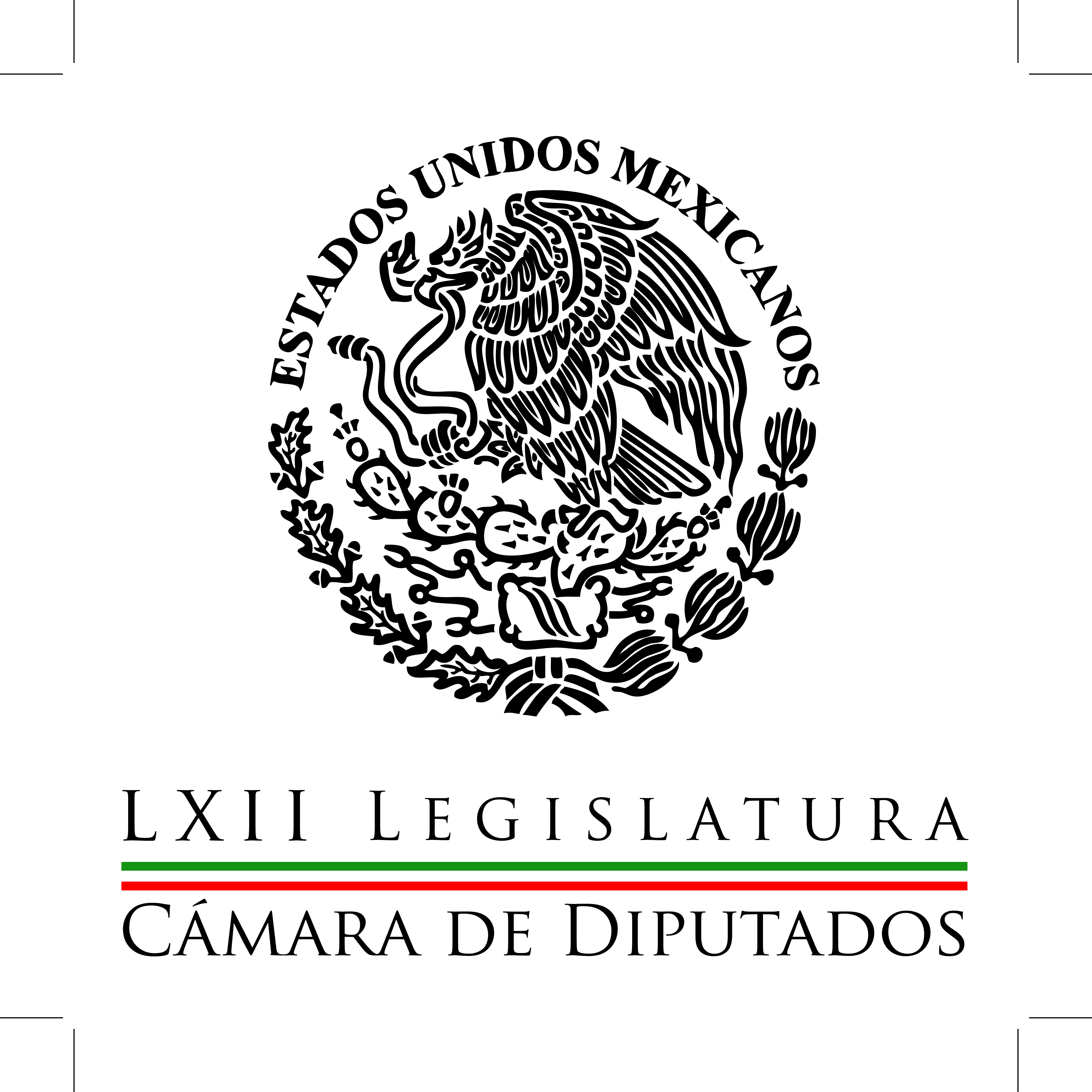 Carpeta InformativaPrimer CorteResumen: Entrevista a José González Morfín sobre su historia en la política mexicanaManlio Fabio Beltrones: Concluye reunión plenaria  PAN pide endurecer sanciones para mineras que provoquen derrames El PAN insistirá en echar abajo la homologación del IVA en zonas fronterizasCamacho Quiroz rechaza que consulta sobre plurinominales tenga tintes electorales Delitos, inseguridad y violencia se han reducido: Osorio ChongJoaquín López-Dóriga: Se instala comisión para investigar derrame en río Sonora Renovación de Mesas Directivas en la Cámara de Diputados y en el SenadoAgradezco a PRI para presidir Senado, nunca dudé de ellos: BarbosaJosé Woldenberg escribe en Reforma: Otra vez los pluris Hacienda informó que llegarán a su fin los llamados gasolinazosJulián Olivas: Debate sobre incremento al salario mínimoJoaquín López Dóriga: Derrame en río Sonora Jueves 28 de agosto de 2014CÁMARA DE DIPUTADOSTEMA(S): Trabajo Legislativo FECHA: 28/08/14HORA: 12:54NOTICIERO: Azteca 13EMISIÓN: Primer CorteESTACION: Canal 13GRUPO: Tv AztecaEntrevista a José González Morfín sobre su historia en la política mexicanaAna María Lomelí, conductora, AML: Buenas noches, soy Ana María Lomelí, estamos Al Filo. Le gusta el tenis y el fútbol, deportes que practicó de niño en su natal Cotija, Michoacán. Odontólogo y abogado por la UNAM, acaba de ser papá y es el único legislador que ha ocupado las cuatro presidencias de los órganos de gobierno en el Congreso.José González Morfín, presidente de la Cámara de Diputados, JGM: He abrazado la carrera legislativa que como bien lo dices, Ana María, no tiene mucho prestigio pero es bien necesario que el país tenga buenos legisladores.Insert video.AML: Esta noche, Al Filo, José González Morfín, diputado federal del Partido Acción Nacional y presidente de la Cámara de Diputados.Insert video.AML: Bienvenido, muchas gracias diputado, José González Morfín por acompañarnos.JGM: Un gusto de veras de estar aquí contigo, Ana María.AML: Estudiaste dos carreras, Odontología y Derecho; ¿qué tienen qué ver los dientes con los legisladores? Yo lo pensaba y decía: pues igual y el colmillo.JGM: Nada, no, es bien curioso pero yo soy provinciano, soy de Cotija, Michoacán.Insert video.JGM: Hacíamos la prepa de dos años. Yo entré a la UNAM de 16 años de edad, es una edad en la que no sabes muy bien qué es lo que quieres. Estudié Odontología, ejercí la carrera mucho tiempo, me titulé por supuesto, ejercí la carrera, pero en 1988 que se me presenta la oportunidad de venir de diputado la primera vez a la LIV Legislatura, dije: bueno, algo de provecho me voy a llevar, yo había regresado a vivir a Michoacán y decidí inscribirme a la UNAM a una segunda carrera a estudiar Derecho, porque lo veía cómo un complemento de mi actividad profesional y en ese momento como diputado, dije: me sirve mucho estudiar Derecho.AML: Fíjate que no conozco a nadie, a ningún joven y no tan joven que diga que quieren ser diputado, quieren ser presidentes, quieren ser gobernadores, hasta presidentes municipales, pero legislador, diputado, senador, nadie me ha dicho que eso quieren ser. ¿Tampoco era tu objetivo, tu pasión?JGM: Yo nací en Cotija pero regreso a Michoacán a vivir a Uruapan y en un contexto de la necesidad de buscar una planilla para el Ayuntamiento, participo en el PAN en la reorganización del partido para buscar después al Ayuntamiento, contiendo yo en la planilla como candidato a regidor, ganamos el Ayuntamiento y casi inmediatamente después se vienen las elecciones para diputados y hay la oportunidad de contender, de participar y bueno, es una de las cosas que yo siempre le voy a agradecer al PAN que me haya dado la oportunidad de ser legislador porque lo he disfrutado mucho.Insert video.JGM: No he tenido cargos en el Ejecutivo, he sido tres veces diputado federal con esta, fui también senador de la República y también fui diputado local en Michoacán y creo que he abrazado la carrera legislativa que como bien lo dices Ana María, no tiene mucho prestigio pero es bien necesario que el país tenga buenos legisladores.AML: Has sido el único legislador que ha sido presidente de los cuatro órganos de gobierno en el Congreso, ¿cómo le haces?, ¿cuál es tu filosofía?JGM: He tratado de hacer política pero pensando en generar bien común y no en entrar en la confrontación, a la discusión, bueno a la discusión sí, pero a la discusión leal, al debate, al debate a las ideas, pero sí he hecho muy buenos amigos en el PRD y en el PRI y me aprecio de ellos, me aprecio de ellos porque yo creo que es bonito que después de una carrera política puedas estirarle la mano sin reservas a compañeros de otros partidos políticos también, y yo los tengo de veras en todos los partidos políticos, los respeto, me respetan y yo creo que es una buena forma de hacer política, no tiene uno porqué estar siempre de pleito, yo creo que a veces las ideas son completamente diferentes sobre algún tema pero hay muchas cosas en las que siempre vamos a coincidir. Yo creo que todos pensamos en que a la hora en que estamos en nuestra actuación pública, política, buscamos lo mejor para el país, lo que pasa es que se busca desde distintas ópticas y eso hay que entenderlo y hay que aceptarlo, somos un país muy plural.AML: Y se vale, es necesarioJGM: Y lo necesitamos como país.AML: ¿Te arrepientes de algo?JGM: No, la verdad no, me siento muy contento de haber sido legislador, no sé si con el tiempo llegue a tener algún cargo en el Poder Ejecutivo, ya pasaron 12 años de gobierno del PAN.Insert video.JGM: De los cuales yo estuve en el Legislativo, en otra pequeña parte fui secretario general del partido, pero no sé si algún día tenga la oportunidad de estar en el Ejecutivo, no lo he buscado y no lo ando buscando tampoco.JGM: Híjole, en este momento yo creo que muy relacionado con mi familia, ya me veo más como esposo, como padre, tengo una hija muy pequeña que me gustaría verla crecer, verla desarrollarse, que fuera feliz, que estudiara y fuera lo que quisiera, pero que fuera feliz y en eso me empeñaría ¿no?A lo mejor ya en el campo personal, ya a lo mejor soy un poco egoísta conmigo mismo, ya estoy más bien pensando en otras cosas.AML: Sí, verdad, ¿qué es necesario también? Ya no es futbolito.JGM: Así es, tengo una hija muy pequeña y me gustaría que viviera en un México mejor que el que a mí me tocó, y que tuviera mejores oportunidades, pero no nada más ella, si no, todos los muchachos, todos los que están naciendo ahora, todos los jóvenes.Por eso yo creo que la propuesta, ahora por las reformas, fue una buena apuesta del PAN, porque a nosotros nos las negaron cuando fuimos gobierno, nos las negó el PRI, nos las negaron otros partidos, construir las mayorías, ahora el PAN fue con el PRI a sacar las reformas tan importantes de telecomunicaciones, laboral, energética y yo creo que estoy pensando en que las nuevas generaciones tengan mucho más oportunidades de tener empleos bien remunerados.AML: Podríamos pensar que, en función de lo que estás diciendo, que con esas reformas no va a haber ninis.JGM: Deberíamos, yo especialmente en la Reforma Energética, es muy difícil acabarlos de la noche a la mañana, incluso a los países más desarrollados, pero yo creo que con la Reforma Energética tienen que abrirse muchísimos campos de oportunidades y de oportunidades de empleos mejor remunerados para los jóvenes de ahora.AML: ¿Y de educación?JGM: es un reto para el presidente, es un reto para el Gobierno, la parte del legislativo nosotros ya la hicimos, ahora implementarlas con transparencia, con efectividad, eficiencia, para que estas reformas, para que estas reformas realmente le acaben sirviendo al país, y la educación fundamental.AML: Fundamental.JGM: De hecho la reforma educativa es muy buena, está teniendo muchos problemas en muchos estados, incluyendo en mío, en Michoacán, pero, yo creo que es una muy buena reforma, que también tiene que dar sus frutos.AML: Oiga, hablaba del país que queremos para nuestros hijos, tu eres de Cotija, Michoacán, y Michoacán vive tiempos difíciles, no te gustaría regresar y que tu hija conociera y pudiera andar corriendo con toda libertad por allá.JGM: Vamos mucho a Michoacán.AML: ¿Sí?JGM: Nos gusta ir a Michoacán, los fines de semana que podemos nos vamos para allá y nos gustaría que se recordara toda la seguridad de las familias, la tranquilidad para poder vivir, porque, sí nos tocaron tiempos difíciles, en muchos lugares de Michoacán se han vivido cosas muy, muy difíciles recientemente.AML: ¿A qué le teme José González Morfín?JGM: No, tanto temer no, al fracaso al ridículo, pero, yo soy una gente que ve la vida con optimismo.AML: Sin embargo, todos hemos tenidos y sufrido fracasos ¿cuál fue tu primero?JGM: Híjole, será que lo supero muy rápido, que no lo recuerdo así como un momento de mi vida…AML: Como fracaso.JGM: Sí, como un fracaso como tal, soy de los que tratan de darle la vuelta a la página rápidamente, por decirte algo, cuando yo tenía ganas de ser, al inicio de esta legislatura, coordinador, era en ese momento coordinador en el Senado, no se dieron las cosas, el presidente del partido decidió nombrar a otro coordinador, no se da y me fui como vicepresidente a la Cámara, ahora estoy como presidente  y como que le doy rápido la vuelta a la página y me adapto a mi nueva responsabilidad, pero, no soy una gente que se quede con los fracasos,AML: Si tuviéramos la oportunidad de hacer magia en este momento y decirte José González Morfín es tu noche, en este momento podemos invitar a cuatro personajes de la historia, universales, vivos o muertos, para que pudieras platicar, para que los pudiera ver ¿a quién traerías a este estudio?JGM: Híjole, para comenzar con la frivolidad, me gustaría que estuviera aquí sentado, por ejemplo, Joaquín Sabina y preguntarle cómo ha escrito algunas de sus canciones, que a mi encantan…AML: Pero, encantada…JGM: Nunca he tenido la oportunidad de saludarlo personalmente, me gustaría personalmente saludarlo, he ido a infinidad de conciertos de él, tengo toda su música, pero no he podido nunca saludarlo, me encantaría conocerlo y poder platicar con él de lo que hace y cómo hace las canciones.AML: ¿De dónde sale tan…?JGM: Tuve la oportunidad de saludar dos veces, personalmente y tomarme una foto que perdí, porque se eliminó en mi smartphone con Gabriel García Márquez.AML: Se te perdió la foto.JGM: Se me perdió la foto, me la tomó una compañera senadora, Adriana González Carrillo y en el tránsito se perdió la foto, dos veces lo saludé y la verdad es una de las fuentes a la que más he admirado, he leído prácticamente toda su obra.AML: ¿Con cuál te quedarías de sus…?JGM: Con Cien Años de Soledad.AML: Con Cien Años.JGM: Lo he leído varias veces y la sigo disfrutando igual que la primera.AML: ¿Quién más?JGM: Me gustaría, por ejemplo, tener aquí a don Manuel Gómez Morín y preguntarle qué le parece.AML: A ver si no se da unas vueltas en su tumba.JGM: A los 75 años de su fundación, porque el 14 de septiembre de 39 comenzó la asamblea en la que se fundó el PAN, ósea que se van a cumplir los 75 años el 14 del próximo.AML: Yo creo que te pediría cuentas a ti.JGM: A lo mejor, estaría de acuerdo en que me regañara, en que me dijera todo lo que he hecho mal, pero, me gustaría un poco ver, si el PAN en el que él pensó, de alguna manera, yo creo que cuando él fundó el PAN, se imaginaba algo a los diez, a los 20, a los 50 años y, bueno, ahora a los 75 cómo nos ve, qué esperaría, yo creo que nos pondría, no, no, no, ya me imagino como nos diría, en fin.AML: Bueno, los felicitaría por dos sexenios de cambios.JGM: Sí, yo creo que la llegada al gobierno, por supuesto, la debe de haber disfrutado.AML: Claro.JGM: Pero, cómo nos ve ahora como institución, yo creo estaría muy preocupado, porque, él decía que el PAN no debería casarse nunca con el gobierno, aunque este fuera surgido del mismo, ósea, el pan debería ser siempre como un partido independiente, capaz de criticar incluso a sus propios gobiernos, sería bien interesante conocer a este señor.AML: A quién más.JGM: Híjole, a lo mejor algún legislador, se me vienen también dos del PAN, se me viene Adolfo Creel (inaudible) se me hace increíble que a principios de los 70, la única vez que fue diputado, coordinador del grupo, haya logrado que se quitara el candado de la reelección legislativa en la Cámara de Diputados, lo que pasa es que en aquel entonces el Senado lo paró, pero es increíble, fíjate, cuántos años tenemos luchando por eso, ahora, 40 años después lo logramos en las dos cámaras.A mí, como senador me tocó aprobarlo dos veces en el Senado y dos veces la de diputados la rechazaron, entonces, preguntarle cómo le hizo a principios de los 70 haber logrado que la Cámara de Diputados construyera la mayoría calificada para sacarlo adelante, aunque el Senado lo haya detenido.AML: Juguemos al (inaudible) legisladores.JGM: Hacer buenas leyes.AML: ¿Desigualdad?JGM: Combatirla, es una pena.AML: ¿Verde, blanco y rojo?JGM: Nuestra bandera tricolor, nuestra enseña nacional.AML: ¿Reformas?JGM: Importantes en este momento.AML: ¿Enemigos?JGM: No tengo.AML: ¿Cotija?JGM: Lo quiero mucho, es mi pueblo natal.AML: Si estuvieran tus papás aquí, ¿qué les dirías?JGM: Pues más bien les preguntaría, ¿cómo me ven?, ¿si realmente lo que ellos pensaron para mí lo lograron?, yo me siento muy orgulloso de mis papás. Fíjate soy de un pueblo en el que cuando yo terminé la primaria no habían secundarias, todos salíamos a los 11 o 12 años a estudiar fuera, entonces mis papás, nosotros somos dos hombres y tres mujeres y a todos nos mandaron a estudiar con mucho trabajo.AML: Con muchos sacrificios.JGM: Con muchos sacrificios en aquel entonces porque tampoco creas, éramos una familia de clase media acomodada pero no más ¡eh!, y a todos nos mandaron a estudiar. Yo creo que ellos se sentirían orgullosos de vernos a todos dónde estamos.AML: Pues, José González Morfín, gracias por habernos acompañado, yo me quedo con esta parte tuya de amar el debate de una forma concilia.JGM: Sí, y respetando a todo mundo, respetando a (inaudible), muchísimas gracias Ana María por esta oportunidad.AML: Gracias, un placer y felicidades por esa bebé, ¿buscaremos al hermanito?JGM: A lo mejor.AML: Estaremos pendientes, gracias.JGM: Muchas gracias.AML: Muy amable. Muchas gracias a ustedes por habernos acompañado.Recuerde que tenemos una cita la próxima semana Al Filo, que descanse. Duración 13´38´´, ys, nbsg/m.TEMA(S): Trabajo LegislativoFECHA: 28/08/14HORA: 07:02NOTICIERO: En los Tiempos de la RadioEMISIÓN: Primer CorteESTACION: 103.3 FMGRUPO: Fórmula0Manlio Fabio Beltrones: Concluye reunión plenaria  Manlio Fabio Beltrones, colaborador: El día de ayer los diputados del PRI y del Verde concluimos nuestra segunda jornada de la Quinta Reunión Plenaria conjunta que nos prepara para ir al periodo ordinario de sesiones que comienza el 1 de septiembre y que se inaugura con el Informe Presidencial. Se trata de una reunión en la que los diputados y diputadas analizamos y definimos nuestra agenda legislativa que impulsaremos en nuestro trabajo parlamentario, en lo que prácticamente es el inicio del tercer y último año de nuestro ejercicio. Pero eso no implica que vamos a aminorar el paso en el cumplimiento de nuestras responsabilidades, porque todavía queda mucho por hacer. Si bien recientemente concluimos un importante ciclo de reformas, de las que les he venido informando con regularidad, ahora nos toca entre otras cosas, analizar, discutir y en su caso aprobar, el Paquete Económico tan importante para el 2015. Este paquete está integrado por la Ley de Ingresos y el Presupuesto de Egresos de la Federación y deberá de ser congruente con las reformas que hemos hecho últimamente e impulsar el crecimiento de la economía, además de atender las necesidades sociales de la población. También habremos de realizar la glosa del Segundo Informe de Gobierno del presidente Peña Nieto. Los legisladores del PRI, del Verde coincidimos en la necesidad de construir una agenda legislativa, acorde con las grandes transformaciones alcanzadas, que por ese motivo que a esta reunión plenaria preparatoria de nuestros trabajos en el próximo período legislativo nos acompañaron el secretario de Gobernación, Miguel Ángel Osorio Chong; el de Hacienda, Luis Videgaray y también el procurador General de la República, Jesús Murillo Karam. Quienes tienen bajo su responsabilidad tareas de enorme importancia en la aplicación de las reformas por parte del Gobierno Federal. También estuvo con nosotros el presidente del PRI, el doctor César Camacho, quien siempre con sus propuestas y consejos nos hace más fácil nuestro trabajo, es un trabajo del PRI en la Cámara de Diputados. Alinearemos entonces nuestra tarea legislativa al objetivo de alcanzar un mayor crecimiento, generar más y mejores empleos, elevar la competitividad nacional, apoyar decididamente al campo y fortalecer productivamente los salarios y el ingreso de los trabajadores. Atenderemos igualmente los temas relacionados con el sistema de justicia, con la política social, con el combate a la corrupción y con el fortalecimiento de los derechos de los ciudadanos. Es que los mexicanos están esperando de nuestro trabajo que fijemos las bases, las sentemos estas bases, para que todo nuestro esfuerzo sea dedicado a buscar más crecimiento económico, mejor repartición de la riqueza y combate a la corrupción. Que se gaste más, pero en lo que más se necesita y que se gaste menos en todo aquello superfluo. Duración 3’07’’, nbsg/m. TEMA(S): Trabajo LegislativoFECHA: 28/08/14HORA: 06:57NOTICIERO: Noticias MVSEMISIÓN: Primer CorteESTACION: 102.5 FMGRUPO: MVS Comunicaciones0PAN pide endurecer sanciones para mineras que provoquen derrames Ernestina Álvarez, reportera: El PAN en la Cámara de Diputados afirmó que se deben endurecer las sanciones para la industria minera que provoque derrames de material tóxico como el ocasionado en el Río Sonora, que es considerado una de los mayores tragedias ambientales, de lo contrario, dijo, se corre el riesgo que las grandes empresas transnacionales dobleguen al Estado mexicano. En conferencia de prensa, el coordinador de la bancada de los priístas en San Lázaro, José Isabel Trejo, explicó que legislará para dar mayores sanciones. Por su parte, el diputado Juan Bueno Torio reconoció que las nuevas legislaciones aprobadas sobre todo en aquellas del tema energético, no hay una que sancione estos casos, por lo que propondrán modificaciones a las facultades de Profepa para que tengan penas similares a la Agencia de Seguridad Nacional de Protección al Medio Ambiente que sólo ve los temas energéticos, y en este caso las modificaciones que buscan hacerle a la Profepa también incluiría a la industria minera. Duración 2’02’’, nbsg/m. TEMA(S): Trabajo Legislativo FECHA: 28/08/14HORA: 06:11NOTICIERO: Formato 21EMISIÓN: Primer CorteESTACION: 790 AMGRUPO: Radio Centro0El PAN insistirá en echar abajo la homologación del IVA en zonas fronterizasCarlos Gaspar, reportero: El Partido Acción Nacional insistirá en echar abajo la homologación del IVA en zonas fronterizas, dice el nuevo coordinador del PAN en la Cámara baja, José Isabel Trejo. Gaspar Vela, reportero: Revertir los efectos negativos de la Reforma Fiscal, impulsar el derecho a la vida desde la concepción a nivel nacional, serán las prioridades de la agenda legislativa del PAN en San Lázaro, para el próximo período ordinario de sesiones. Tras la clausura de la reunión plenaria de los diputados de Acción Nacional que se realizó entre el martes y el miércoles, en un hotel de México, el nuevo coordinador blanquiazul en la Cámara baja, José Isabel Trejo, advirtió que insistirán en echar abajo la homologación del IVA en zonas fronterizas. Insert de José Isabel Trejo, coordinador del PAN en la Cámara baja: "Estamos todavía en la lucha de revertir la Reforma Fiscal implementada en 2014. A pesar de los estudios de la (inaudible) ha dicho que aún no encuentra elementos económicos para decir porque no el IVA lo contara, pero que lo considera constitucional. Nuevamente vamos a insistir las iniciativas espesas, de que se sensibilice en el futuro a pesar de la postura que a contrapelo tiene Peña Nieto tiene el gobierno de no hacer reformas fiscales". En este marco el diputado Rivadeneira agregó que en cuanto a seguridad y justicia, propondrán crear el marco jurídico de la Gendarmería Nacional e impulsarán una iniciativa para prevenir el tráfico de armas de fuego, en las fronteras. En materia de bienestar social, buscaran fortalecer el blindaje electoral a programas sociales, crear el sistema nacional de programas sociales y apoyaran la Ley del Coneval. Mientras que en el estado derecho, impulsarán la reforma política del D.F. Propondrán enriquecer la minuta que crea el órgano público anticorrupción y buscarán reformar las disposiciones que permiten la geolocalización en tiempo real de celulares. Advirtió que pondrán especial atención en incorporar en la Constitución, el derecho a la vida, desde la concepción. Insert de José Isabel Trejo, coordinador del PAN en la Cámara baja: “Propiamente lo que nosotros buscamos es que se reconozca este derecho en la Constitución y que derivado de esto, el Estado actúe. No implica necesariamente la prohibición sino el reconocimiento del derecho a la vida, es lo que estamos proponiendo". José Isabel Trejo también anunció que la nueva vicepresidenta del PAN en San Lázaro, será Beatriz Zavala. Duración 2´23´´, ys/m.TEMA(S): Trabajo LegislativoFECHA: 28/08/14HORA: 06:25NOTICIERO: Once NoticiasEMISIÓN: Primer CorteESTACION: Canal 11GRUPO: IPN0Camacho Quiroz rechaza que consulta sobre plurinominales tenga tintes electorales Javier Solórzano, conductor: El presidente nacional del PRI, César Camacho Quiroz, aseguró que la consulta popular que proponen para disminuir el número de diputados plurinominales no tiene tintes electorales, esto lo dijo durante el primer día de la plenaria de los diputados del PRI y Partido Verde, donde los legisladores anunciaron que también impulsarán una propuesta para aumentar el salario mínimo con responsabilidad. Quienes ya concluyeron su plenaria fueron los diputados del PAN, también ellos aquí en la Ciudad de México dicen que para evitar tentaciones acordaron impulsar la creación de un tribunal federal de responsabilidad administrativa para sancionar a los funcionarios públicos que incurran en irregularidades. Insert de Marcos Aguilar, diputado del PAN: "Serían tres los organismos que proponemos que existan, el Consejo Nacional para la Ética Pública como órgano consultivo, que haga propuestas, integrado por los sectores que ya mencioné, la Comisión Nacional Anticorrupción como un órgano encargado de investigar y finalmente el Tribunal Federal de Responsabilidades Administrativas". Conductor: Ya recordé, me hice ahí un poquito de bolas, Jorge Carlos Ramírez Marín era el líder de la Cámara de Diputados, era secretario de estado, y el otro era Manlio Fabio Beltrones Rivera, líder de la Cámara de Senadores, los dos priistas, se me había perdido nombre, perdone usted, pero ya me acordé. Durante el próximo periodo ordinario se va a impulsar la creación de un marco normativo que regule la actuación de la Gendarmería Nacional, y una iniciativa de ley para prevenir el tráfico ilegal de armas de fuego en las fronteras del país. En esta reunión los panistas propusieron a la mujer en pantalla, Beatriz Zavala, como vicepresidenta del PAN en la Cámara de Diputados, propuesta que muy probablemente será ratificada hoy jueves por la Junta de Coordinación Política. Como se alcanza a ver, están organizándose diputados y senadores para el principio del periodo ordinario, es un nuevo periodo ordinario de sesiones que empieza el próximo lunes, 1° de septiembre; dentro de las actividades importantes del lunes está la presentación del informe presidencial de Enrique Peña Nieto. Algo que es importante, todo parece indicar que las cosas quedarán el lunes en la tarde de la siguiente manera: Se presentará el informe, después este informe se presenta al Pleno, se dará cuenta de ello para su discusión, que será en los próximos días, y cada partido político, recordemos que todavía son siete los partidos registrados, aunque ya tengamos diez para el periodo electoral del 2015, los siete partidos van a hacer una presentación, todo parece indicar de máximo diez minutos, que se llevará a cabo entre las 4:00 o 5:00 de la tarde y las 6:30, y ahí terminara la primera sesión del nuevo periodo ordinario de sesiones que lleva a efecto la Cámara de Diputados y la Cámara de Senadores, y se volverán a reunir, supongo yo, uno o dos días después. Duración 2’45’’, nbsg/m. TEMA(S): Trabajo Legislativo FECHA: 28/08/14HORA: 06:11NOTICIERO: MVS NoticiasEMISIÓN: Primer CorteESTACION: 102.5 FMGRUPO: MVSDelitos, inseguridad y violencia se han reducido: Osorio ChongAngélica Melín, reportera: Los delitos, la inseguridad y la violencia en México se han reducido y hay buenos resultados en ese rubro, pese a que se quiere confundir a la opinión pública, asegurando que el Gobierno Federal ya está “festejando” el segundo año de gobierno pero no hay una reducción de los índices delictivos, aseguró el titular de la Secretaría de Gobernación, Miguel Ángel Osorio. Insert de Miguel Ángel Osorio Chong: “Hoy tenemos buenos resultados, pero se ha querido confundir al decir que estamos o satisfechos o que estamos festejando. Un solo delito nos agrede a todos, y por eso es que seguiremos trabajando para que comunidad por comunidad, municipio por municipio y estado por estado, en el país todo se devuelva la tranquilidad a todas las y los mexicanos”. Al acudir a la reunión plenaria de los diputados federales del Partido Revolucionario Institucional (PRI) y del Partido Verde Ecologista (PVEM), el funcionario aseveró que el trabajo en la materia continuará y por instrucción del Presidente de la República se redoblarán esfuerzos en materia de profesionalización de los cuerpos policíacos en todo el país. Duración 1´06´´, ys/m.TEMA(S): Trabajo LegislativoFECHA: 28/08/14HORA: 06:28NOTICIERO: En los Tiempos de la RadioEMISIÓN: Primer CorteESTACION: 103.3 FMGRUPO: Fórmula0Joaquín López-Dóriga: Se instala comisión para investigar derrame en río Sonora Joaquín López-Dóriga, colaborador: El derrame en los ríos de Sonora llegó a la Cámara de Diputados en San Lázaro, donde se instaló la comisión especial que dará seguimiento al caso. El diputado priista Marco Antonio Bernal, presidente de esta comisión, pidió al Gobierno Federal ir al fondo de las investigaciones, sancionar a los responsables del daño ambiental y ecológico en siete municipios de Sonora, entre ellos, Cananea. Dijo que esta comisión especial considera importante la suspensión de actividades de la mina Cananea, operada por el Grupo México, hasta que no se evalúen los daños, se garantice el resarcimiento de los daños ambientales y la indemnización a toda la población afectada. También dijo que van a pedir los diputados a la Secretaría de Economía que cancele la concesión otorgada al Grupo México para la explotación de esta mina ubicada en Cananea. Yo podría estar de acuerdo en la parte fundamental que se investigue, que se sancione, que se evalúen los daños, que se garantice el resarcimiento de todos los daños ambientales y la indemnización a toda la población afectada, pero sí no estaría de acuerdo con la cancelación de la concesión. ¿Por qué? Porque me parece que es una desproporción y que cancelar la concesión no garantiza el cumplimiento de las obligaciones legales de la compañía, al contrario. Duración 1’39’’, nbsg/m. TEMA(S): Trabajo LegislativoFECHA: 28/08/14HORA: 00:30NOTICIERO: Tercer GradoEMISIÓN: Primer CorteESTACION: Canal 2GRUPO: Televisa0Renovación de Mesas Directivas en la Cámara de Diputados y en el SenadoLeopoldo Gómez, conductor: Bueno, Joaquín esto ya es para iniciados, pero en los últimos días hubo todo un debate de quién quedaría como presidente de la Mesa Directiva del Senado; en el caso de la Cámara de Diputados hay un reglamento, entiendo, que así lo regula y quedaría el PRD, ya está definido. Y el tema era, hasta antes de ser definido quién quedaría en la Cámara de Senadores donde no hay una cuestión, digamos, estatutaria al respecto, sino más bien un acuerdo. ¿Por qué es relevante quién queda en la Mesa Directiva de Cámara de Diputados o de Senadores?, porque yo digo de la Junta de Coordinación Política, de las bancadas, de los líderes de las bancadas, ahora de la Mesa Directiva. ¿En las columnas políticas de qué se estaba discutiendo? Joaquín López Dóriga (JLD), conductor: Se estaba discutiendo de una posición de un poder acotado, porque eres el presidente de la Mesa Directiva, ya de la cámara, ya del Senado, y eres un conductor. El verdadero poder está en la Junta de Coordinación Política que integran los coordinadores, que es donde toman los acuerdos, que es donde fijan la agenda. Y el presidente de la Mesa Directiva es el que la desarrolla. Claro, tiene una gran exposición. LG: De eso estábamos hablando, de la exposición que tiene. JLD: Y estamos hablando de exposición y de mensajes. Como tú decías muy bien, en la Cámara de Diputados el reglamento dice que les toca en los tres años de la legislatura a los tres principales partidos en orden decreciente de diputados. Le tocó en su momento primero al PRI, luego al PAN y ahora le toca al PRD. En el Senado es diferente, no hay ninguna norma y son acuerdos. Hasta hace poco se la daban una el PAN, una el PRI, una el PAN, una el PRI, una el PAN y una el PRI, y el PRD estaba afuera hasta que el PRD tuvo una presencia. Y lo que acordaron Emilio Gamboa como coordinador de los diputados del PRI (sic), Ernesto Cordero como coordinador de los diputados del PAN (sic) y Miguel Barbosa como coordinador de los senadores, senadores, perdón, senadores del PRD, fue que un año cada uno. Empezó el PAN con Cordero, siguió en la actualidad ahora el PRI con Raúl Cervantes. LG: Y toda la discusión era sobre si PRD sí o no. JLD: Y ahora es el PRD. Dicen "es que por ley no puede el mismo partido presidir las dos cámaras", eso no es cierto, esa es una leyenda urbana, no está escrito en ningún lado. Ya ocurrió en 2010, fueron presidente del Senado Manlio Fabio Beltrones y presidente de la Cámara de Diputados, Jorge Carlos Ramírez Marín, yucateco. Los dos del PRI y no pasó nada. Ahora lo que está diciendo el PAN "no, es que el acuerdo fue de Ernesto Cordero porque aquí tenemos a dos candidatos, Larios y Gil que pueden ser presidentes". ¿Y qué pasó?, la decisión es del PRI que coordina o pastorea Emilio Gamboa y todo señaló, después del acuerdo, que el PRD va a presidir las dos Cámaras, la de Diputados y el Senado. LG: Entonces lo que estaba en juego Denise era el tema de exposición a final de cuentas, en un año electoral, lo cual no es poca cosa. Denise Maerker (DM), conductora: Sí. Es un tema también de lucimiento y de creación de figuras. Por ejemplo, Silvano Aureoles está pesando en Michoacán. LG: Después de haber presidido la Mesa Directiva en Diputados. Adela Micha (AM), conductora: Y Barbosa también. DM: Barbosa. Pero también tenemos el ejemplo de Ruth Zabaleta, un personaje que se construye completamente a partir de que pasa -independiente de lo que haya ocurrido después- de su paso como presidenta de la mesa. Circo Gómez Leyva, conductor: Y hay otros que se van sin pena ni gloria. DM: Y hay otros que ni poniéndoles el lugar de lucimiento... JLD: El caso de Ricardo Anaya. DM: Ricardo Anaya se vuelve todo un personaje del PAN. Entonces es un espacio de lucimiento en donde los partidos hacen que ciertos personajes de su partido crezcan con la intención de luego pasarlos a otro lugar, que sea gobernador, los hacen crecer. Pero eso no tiene mucho que ver. AM: De hecho Silvano se iría en diciembre. Es lo que está diciendo, él quiere buscar la gubernatura de su estado, Michoacán. LG: Entonces por eso tanto ruido en las columnas políticas, en los corredores de la política porque lo que está en juego es eso, es un tema estrictamente de los políticos. JLD: Es más, a los partidos les da mucha presencia presidir cualquiera de los dos. Y vamos a ver algo inédito, que el PRD que por años tuvo vedado el acceso a esta posición de la presidencia de la Mesa Directiva, va a presidir no una, sino las dos. Duración 4’56’’, nbsg/m. INFORMACIÓN GENERALTEMA(S): Trabajo Legislativo FECHA: 28/08/14HORA: 00:00NOTICIERO: Grupo FórmulaEMISIÓN: Primer CorteESTACION: OnlineGRUPO: Fórmula0Agradezco a PRI para presidir Senado, nunca dudé de ellos: BarbosaCon el apoyo del Partido Revolucionario Institucional (PRI), el legislador del Partido de la Revolución Democrática (PRD), Miguel Barbosa, será el nuevo presidente del Senado de la República para el siguiente año legislativo."Anoche ya tarde el grupo parlamentario del PRI dio a conocer esta posición respecto a quien encabezará la presidencia del Senado para el siguiente año legislativo."Nunca tuve duda de que así fuera a ocurrir, siempre tuve la certeza que trataba con profesionales de la política, con caballeros y damas de la política, y que esto iba a terminar en el cumplimiento de un acuerdo que formulamos allá en los últimos días del mes de agosto del año 2012 cuando tomamos los acuerdos. El PAN dijo, en voz de su coordinador que no tenía problemas".En entrevista con Ciro Gómez Leyva, el senador perredista destacó que el día de ayer el PRI tomó la posición, cosa que agradece, por lo cual se comprometió también en su grupo parlamentario a tener una posición unánime a favor, además de tener el compromiso de hacer bien las cosas.Asimismo, aseguró no tener problemas con algunos panistas ahora que será presidente de la cámara alta."Ningún problema, yo no he tenido ninguna aspereza con nadie del Senado de la República. Y si veo que existe, yo seré el primero en tomar la iniciativa para que el Senado siga siendo un espacio donde se hace política, no donde se provocan riñas".En cuanto a los trabajos en la cámara alta, el senador Barbosa recordó que se concluyó un año legislativo intenso en la historia de México; pero que las actividades del Congreso nunca se terminan.Entre los asuntos que destacó enumeró el modelo anticorrupción, migración y reforma al campo, diciendo en este último punto que es un tema el cual va caminando, y será una labor legislativa y del gobierno la que provoque una propuesta."Tengo el propósito del Senado transparente, de poder ir a buscar formas, regulaciones que pongan al Senado en la vanguardia de una institución transparente; y vamos a atender todas las cosas pendientes del Congreso que son muchas".Por lo que Barbosa espera tener la capacidad de poder generar la armonización en los órganos del Senado, como lo es la mesa directiva, las comisiones y comités; todo un asunto estratégico y darle lucimiento a ese órgano tan importante del Estado mexicano."Sabré distinguir entre lo que es ser presidente de la mesa directiva, en ser coordinador del grupo parlamentario y el ser senador de la República".Por otra parte, sobre la cuestionante de si continuará empujando la candidatura de Cuauhtémoc Cárdenas a la presidencia del PRD, el legislador perredista manifestó que es un político partidario; tiene posiciones en la vida interna de su partido."Claro que sí, sigo impulsando la candidatura del ingeniero Cárdenas; seré cuidadoso en el discurso que utilice, palabras que utilice pero yo sigo pensando que quien debe ser presidente nacional es el ingeniero Cuauhtémoc Cárdenas Solórzano".Además de que se mantienen bien las relaciones con el actual presidente nacional del PRD, Jesús Zambrano, "si porque somos amigos".Finalmente, Miguel Barbosa señaló que a partir del domingo será el nuevo presidente del Senado de la República. ys/m.TEMA(S): Trabajo LegislativoFECHA: 28/08/14HORA: 06:38NOTICIERO: Once Noticias EMISIÓN: Primer CorteESTACION: Canal 11GRUPO: IPN0José Woldenberg escribe en Reforma: Otra vez los pluris Javier Solórzano, conductor: Rápidamente dos artículos nada más este día para abreviar tiempo por las razones que le hemos informado. Otra vez los pluris y el maestro Woldenberg plantea, fíjese, el presidente del CEN del PRI, César Camacho informó que buscarán que en una consulta popular los ciudadanos decidan si se suprimen 100 diputados y los 32 senadores plurinominales, ello favorecería escribió, la formación de mayorías. En el caso de la Cámara de Diputados se están diseñadas para atemperar la distorsión en la representación que arroja de manera natural la forma uninominal, pero tiene un efecto, el efecto acumulador de esa fórmula, tiende a sobrerepresentar a la mayoría. Acaba con un porcentaje de diputados mucho mayor que su porcentaje de votos y a la subrepresentación de las minorías. Y da un dato, si no hubiera plurinominales, habiendo plurinominales el PRI tiene 30 y tantos por ciento de representación total, si no hubiera plurinominales, señores persinados con el tema, ¿saben cuál sería el porcentaje que tendría el PRI de dominio en las cámaras?, arriba de 50 por ciento. Así que síganle, si piensan que quitando plurinominales van a ahorrar mucho, no es tan cierto. Y segundo, si quieren que las mayorías tengan una mayoría tan abrumadora, pues ni le piensen ¿no?, si alguien se ve beneficiado es el PRI, por favor ¿no? y lo hemos venido diciendo. Mire, déjeme, el PRI en 2012 con el 31 25 por ciento de los votos obtuvo 43 senadores de los 96 en disputa, es decir 44.79 y una vez que se realizó en reparto de plurinominales subió otros 11, 54 en total, que representa el 42-18 del total de 128. Los plurinominales sirvieron para inyectarle pluralismo a la Cámara, pero en efecto, distorsionaron su principio fundador, que los senadores sean representantes de los estados con un número idéntico. Así que hay que pensarle eh. Duración 1’58’’, nbsg/m. TEMA(S): Información General FECHA: 28/0814HORA: 07:15NOTICIERO: Primero NoticiasEMISIÓN: Primer CorteESTACION: Canal 2GRUPO: Televisa0Hacienda informó que llegarán a su fin los llamados gasolinazosEnrique Campos Suárez, colaborador: De acuerdo con Luis Videgaray, el secretario de Hacienda, estaríamos por ver los últimos cuatro gasolinazos del año, de hecho, en adelante. Y es que el secretario de Hacienda dijo que esta medida de subir el precio de la Magna, la Premium y el Diesel el primer sábado de cada mes va a desaparecer a partir de los primeros minutos del 2015 porque ese fue uno de los compromisos incluidos en la aprobación de la Reforma Hacendaria. Estos gasolinazos son estos incrementos mensuales que hemos tenido a lo largo de un tiempo que superan la inflación, e incluso triplican el índice inflacionario en México. Esta medida gubernamental se tomó desde hace algunos años para reducir los subsidios que son muchos y que se aplican a los combustibles. Hoy la gasolina en México tiene un costo similar, incluso ligeramente superior a que tienen en Estados Unidos. Ya teníamos claro que estos incrementos habrían de terminar el próximo año. También sabemos que todavía habrá que esperar algunos años más para que los combustibles se puedan fijar por los precios del mercado. Para el próximo año seguirá siendo la Secretaría de Hacienda la que determine cuánto tenemos que pagar por cada litro de Magna, de Premium o de Diesel. Lo que nos sabemos es cuánto subirán los combustibles. Si se trata de un incremento del 3 por ciento, igual que la meta inflacionaria del Banco de México, si va a ser gradual o va a ser de un sólo golpe. Esto también es importante para determinar la suerte del resto de la inflación en el 2015 porque hasta eso los aumentos mensuales, como hasta ahora, se asimilan mejor que un sólo trancazo de incremento que pudiera, por ejemplo, complicar la cuesta de enero. Todo esto lo sabremos en 10 días, cuando se presente al Congreso la propuesta económica para el próximo año. Duración 1´42´´, ys/m.TEMA(S): Información General FECHA: 28/0814HORA: 06:49NOTICIERO: En los Tiempos de la RadioEMISIÓN: Primer CorteESTACION: 103.3 FMGRUPO: Radio Fórmula0Julián Olivas: Debate sobre incremento al salario mínimoOscar Mario Beteta, conductor: El análisis del licenciado Julián Alfonso Olivas Ugalde. Julián Alfonso Olivas, colaborador: Buenos días, Oscar Mario. En las últimas semanas se ha ido incorporando a la agenda nacional el tema del aumento de los salarios mínimos generales que rigen en el país por parte de diversas autoridades. El tema tiene tanto un ingrediente social como uno y económico; el primero de ellos tiene que ver con el sector de los trabajadores que percibe esa remuneración en su relación obrero-patronal, y que le debe permitir contar con los recursos suficientes para satisfacer sus requerimientos básicos. Por otro lado, el impacto que tiene en la economía del país y en el costo de los bienes y servicios que se producen o se proporcionan en nuestro territorio y que tiene un efecto en el índice inflacionario de nuestra economía. Es por ello, Oscar Mario, que se requiere, por un lado, de estudios y análisis con el suficiente rigor técnico para determinar su monto; igualmente es necesaria la concertación de los sectores de los trabajadores y de los patrones con la intervención del gobierno como mediador, que aunque se fija por decreto, como se ha dicho, se necesita de acuerdos que entre los factores de la producción para lograr su viabilidad. Finalmente también es sumamente necesario que en este tipo de medidas se aplique la gradualidad en su implementación para no provocar una desestabilización económica del país, ni un conflicto entre patrones y obreros. Si se trata el tema con el rigor técnico que requiere, el acuerdo obrero-patronal en la gradualidad en su aplicación, tendremos resultados satisfactorios, de lo contrario sólo habrá conflictos que no se tienen entre los factores de la producción al día de hoy, y afectaciones económicas generadas internamente. Se despide de ustedes Julián Olivas, que tengan un buen día. Duración 2´20´´, ys/m.TEMA(S): Trabajo LegislativoFECHA: 28/08/14HORA: 07:28NOTICIERO: En los Tiempos de la RadioEMISIÓN: Primer CorteESTACION: 103.3 FMGRUPO: Fórmula0Joaquín López Dóriga: Derrame en río Sonora Joaquín López-Dóriga, colaborador: La Procuraduría Federal de Protección al Ambiente denunció penalmente a la empresa Buenavista del Cobre, subsidiaria de Grupo México, como responsable del derrame de 40 mil metros cúbicos de sulfato de cobre acidulado en el arroyo Tinajas en Cananea, en Sonora. Se presentó, además la misma Procuraduría Federal de Protección al Ambiente, la Profepa, una demanda por responsabilidad ambiental con base en la Ley Federal de Responsabilidad Ambiental para la reparación de los daños ambientales que contempla una sanción económica por casi 40 mil millones de pesos, más el costo de la reparación de los sitios dañados. Y dijo sobre esto el secretario del Medio Ambiente, Juan José Guerra Abud, que hay quienes han estimado en cientos o en miles de millones de pesos el costo de esta reparación, que representa el peor desastre ambiental de la industria minera del país. Es decir poco a poco se va tomando la dimensión a este desastre ecológico, que en un principio fue negado por la empresa Grupo México. Duración 1’19’’, nbsg/m. Carpeta InformativaSegundo CorteResumen: Silvano Aureoles toma protesta en presidencia Cámara de Diputados Avalan dar la vicepresidencia de San Lázaro al PVEMBarbosa consigue liderazgo del Senado con respaldo del PRIPAN va por corrupción y tema fiscalCrean centros de Control de Energía y de Gas NaturalFrancisco Abundiz: Evaluación del segundo año de gobierno de Peña Nieto  Sergio Sarmiento: El INE pide un presupuesto de 18 mil 572 mdp28 de agosto de 2014TEMA(S): Trabajo Legislativo FECHA: 28/08/14HORA: 13:08NOTICIERO: radioformula.comEMISIÓN: Segundo Corte  ESTACION: Online GRUPO: Fórmula 0Silvano Aureoles toma protesta en presidencia Cámara de Diputados En el marco de la sesión preparatoria del tercer año de la 62 legislatura en la Cámara de Diputados, el legislador del Partido de la Revolución Democrática, Silvano Aureoles, tomó protesta como presidente de la cámara baja.Con lo que el diputado perredista sustituye en el cargo de la presidencia en la Mesa Directiva, José González Morfín.Asimismo, con 349 votos a favor, 6 abstenciones y 11 en contra, se aprueba el acuerdo de la Junta de Coordinación Política en San Lázaro (Jucopo) sobre los nuevos integrantes de la Mesa Directiva. /gh/mTEMA(S): Trabajo LegislativoFECHA: 28/08/14HORA: 12:05NOTICIERO: El UniversalEMISIÓN: Segundo CorteESTACION: OnlineGRUPO: El Universal0Avalan dar la vicepresidencia de San Lázaro al PVEMLa Junta de Coordinación Política de la Cámara de Diputados avaló -por unanimidad- la integración de la nueva Mesa Directiva de San Lázaro y será presidida por Silvano Aureoles, además se le otorgará una vicepresidencia al diputado del Partido Verde Ecologista de México, Tomás Torres.En una sesión corta, los coordinadores parlamentarios avalaron que Tomás Torres sea el segundo de a bordo de Aureoles Conejo y asuma las funciones de presidente ante su ausencia.Como vicepresidentes también quedarán: el priísta, Francisco Arroyo; la panista, Beatriz Zavala y la perredista, Aleida Alavez.Este jueves, EL UNIVERSAL publicó este acuerdo y fue avalado como lo adelantó este diario.Como secretarios serán: la priísta, Laura Berrera; el panista, Xavier Azuara; la perredista Graciela Saldaña; el Verde, Javier Orozco; de MC, Merilyn Gómez, del PT, Magdalena del Socorro Núñez y de Nueva Alianza, Fernando Bribiesca Sahagún.En unos momentos, este acuerdo será llevado al pleno para que sea votado. La votación requerida es de dos terceras partes de la asamblea. Duración 00’’, nbsg/m. TEMA(S): Trabajo Legislativo FECHA: 28/08/14HORA: 08:53NOTICIERO: En los Tiempos de la RadioEMISIÓN: Segundo CorteESTACION: 103.3 FMGRUPO: Radio Fórmula0Silvano Aureoles: PRD ocupara presidencia en el Senado y Cámara de DiputadosOscar Mario Beteta (OMB), conductor: Vamos a platicar con don Silvano Aureoles Conejo; usted seguramente estará enterado de que la Cámara de Diputados llevará a cabo hoy la sesión preparatoria para el tercer año de la LXII Legislatura, donde se concretará que don Silvano Aureoles, como usted sabe, representante por el sol azteca, asume la presidencia de la Mesa Directiva del Palacio Legislativo de San Lázaro. Don Silvano, siempre lo saludo con mucho gusto, sé que está a punto de entrar a una reunión, adelante. Silvano Aureoles (SA), diputado por el PRD: Oscar Mario, como siempre, con gusto de saludarte. OMB: Bueno, pues su partido se queda con las dos, con la alta y con la baja. SA: Es una noticia buena Oscar Mario, para el PRD y para la izquierda, que se concrete esta ruta, que las cámaras del Congreso, tanto el Senado como Diputados, sean presididas por un integrante de sus bancadas. Creo que estamos preparados para ello, hay madurez, hay responsabilidad, y estoy seguro que no le vamos a fallar a los mexicanos, Oscar Mario. OMB: Y ya se van a repartir... bueno, la presidencia recae en usted, pero creo que son cuatro vicepresidentes, seis u ocho secretarios, y después viene la Junta de Coordinación Política. SA: Son cuatro vicepresidencias, seis secretarios y la presidencia Oscar Mario, y luego la rotación de la Junta de Coordinación Política, que esa es la regla establecida, que cada año asume uno de los coordinadores de las fracciones parlamentarias, en función del orden en que haya iniciado justamente esta rotación, digamos; pero sí, se releva tanto la Mesa Directiva de la Cámara, como se rota la Junta de Coordinación Política. OMB: Bueno, después de su plenaria, a grosso modo, dos o tres, ¿los principales temas para este periodo ordinario, don Silvano? SA: Pues los temas principales que aparecen en la agenda es lo del sistema federal de salud, lo de la reforma federal al campo, y desde luego los temas obligados del inicio del año legislativo que son el paquete económico de ingresos y egresos, los criterios generales de política económica y, por supuesto, el informe del Presidente, que deberá ser entregado el 1 de septiembre, y a partir de ahí iniciamos la glosa. OMB: Pero en la práctica también, y a manera de resumen don Silvano, ¿qué significa que el sol azteca se haya quedado con las dos presidencias, en el Senado y en la de Diputados federal? ¿Incluyen más, o qué capacidades o qué prerrogativas adicionales pudieran tener como órgano político, o en lo personal? SA: Bueno Oscar Mario, yo creo que es parte de los tiempos que vivimos, en una época de pluralidad, de madurez, de responsabilidad de las fuerzas políticas, y también en la ruta de construcción de acuerdos que tanto la Cámara de Diputados como de Senadores ha sido por lo menos lo que ha caracterizado a esta legislatura, en donde la voluntad y la disposición de todas las fuerzas políticas, entre ellas las de la izquierda, se han puesto sobre la mesa buscando que el país avance y que se resuelvan los problemas. Yo creo que es un ejemplo, Oscar Mario, de madurez de todos lados: por un lado, de las demás fuerzas políticas a aceptar que la izquierda presida las cámaras; asimismo, también del propio gobierno y, desde luego, la responsabilidad que hemos mostrado nosotros en el trabajo legislativo y en la alta responsabilidad que hemos desempeñado en lo que va de la legislatura. Y creo que es muy bueno, es un buen mensaje para la nación, que somos un país plural, con diversidad, con posturas distintas, y que esto lejos de ser un obstáculo para el crecimiento, para el desarrollo, para la armonía, que será más bien lo que potencie, lo que ayude, entonces yo creo que es eso Oscar Mario, los tiempos, y desde luego la madurez que ha alcanzado el ambiente político y los actores políticos en el país. OMB: Oiga, y rápidamente, sobre la propuesta del PRI que va a una consulta popular a reducir el número de plurinominales, pero ayer hablábamos en este espacio con quien seguramente será el nuevo presidente de su partido, don Carlos Navarrete, él tiene la de que queden 300 diputados federales y 64 senadores, que sea lo mismo pero mejor, pues. SA: Me parece buena la propuesta, nosotros expresamos, cuando conocimos la postura del PRI, dijimos "les tomamos la palabra, y hay que revisar el número de integrantes de las cámaras", y todo lo que ayude a la funcionalidad, a evitar el dispendio y a usar mejor los recursos de los mexicanos, es bueno, ayuda y nosotros vamos a caminar en ese sentido, yo creo que es tiempo de que le demos una revisada a la dinámica de los poderes y, sobre todo, en su caso, al Poder legislativo. Estamos listos para entrar a la discusión y que sea por el bien del país. OMB: Silvano Aureoles, como presidente de la Cámara de Diputados Federal, ¿qué propuesta apoya más, la del PRI o la de don Carlos Navarrete? SA: La de Carlos Navarrete, porque yo creo que si vamos a hacer una reforma de esta naturaleza, no solamente hay que pensar en el número o en los pluris, sino pensemos en lo que no signifique un retroceso en el fortalecimiento del sistema democrático del país, y en que realmente sea congruente con la visión que tenemos nosotros de lo que debe ser el equilibrio de poderes, en este caso el Poder Legislativo; sin embargo, van a ser propuestas que estarán a debate. Lo bueno en los tiempos que vivimos es que propuestas como ésta no son automáticas, sino que seguramente pasarán por la criba del debate, de la discusión, de la crítica, y que al final del camino lo que saquemos sea lo que le sirva al país. OMB: ¿A quién le va Silvano Aureoles en la contienda interna? SA: Hay que esperar. OMB: ¿Usted a quién le va, dígame a quién le va? SA: Le voy al PRD y espero que quien dirija al partido tenga, que sé que lo tienen quienes han levantado la mano, tenga la visión y la experiencia, el conocimiento y el compromiso para que saquemos adelante no solamente al PRD, sino es país, que es al final de cuentas lo que importa. OMB: Y para concluir, dicen que su presidencia será corta en la Mesa Directiva porque emigra en febrero a Michoacán. SA: Primero lo primero, lo que quiero es, en el escenario que estamos parados, cumplir con el papel, la responsabilidad que se me encomiende; después ya veremos. Hasta noviembre los partidos políticos sacan sus convocatorias y a partir de ahí tomaré la decisión lógica de una postura, por ahora quiero ocuparme de esa tarea. OMB: Pero suponiendo que se va en febrero a Michoacán, ¿lo sustituiría otro compañero de su órgano político, tendrá que ser así? SA: Será en este caso la Junta de Coordinación Política y el diálogo, el acuerdo entre las partes. OMB: ¿No necesariamente tiene que entrar uno del PRD? SA: La lección es por un año y yo espero que se respete. OMB: Por un año, entonces sería otro de sus partidos. Don Silvano, me da gusto saludarlo. SA: Le mando un abrazo, saludos al auditorio y perdón por las carreras que estamos aquí cortos de tiempo, pero como siempre muy agradecido, mi reconocimiento y un abrazo. OMB: Gracias, Silvano Aureoles, nuevo presidente de la Cámara baja, y don Miguel Barbosa, nuevo presidente en la Cámara alta, ambos, como usted sabe, del sol azteca. Y creo que es la primera vez. ¿Es la primera vez, Juan, que la izquierda responsable en el país ocupa las responsabilidades, los dos cargos? Juan Manuel de Anda, conductor: Anteriormente ya el PRI había ocupado tanto la presidencia la Cámara de Diputados como la de Senadores, pero en esta ocasión la izquierda es la primera vez que asume la titularidad de las dos cámaras. OMB: Carlos Navarrete, cuando era senador, fue el primero del PRD que ocupa la presidencia en el 2009, si mal no recuerdo; ayer platicamos con él. Un gran equipo, si Carlos Navarrete, como seguramente va a ser, se elige como nuevo presidente de su partido, con Miguel Barbosa en la Cámara alta, y Silvano Aureoles en la de Diputados federal. Duración 9´07´´, ys/m.TEMA(S): Trabajo Legislativo FECHA: 28/08/14HORA: 07:45NOTICIERO: Reporte 98.5EMISIÓN: Segundo CorteESTACION: 98.5 FMGRUPO: Imagen  0Marco Antonio Bernal: Comisión investigadora del caso de derrame Río SonoraMartín Espinosa (ME), conductor: Fíjese que hay una comisión especial en el Congreso de la unión, la Cámara de Diputados para darle seguimiento al caso del derrame de tóxicos en el río Sonora por parte de grupo México. Voy a platicar con el diputado Marco Antonio Bernal, él es integrante del Partido Revolucionario Institucional, es el presidente de esta comisión para el caso del derrame de químicos en el río Sonora. ¿Cómo está, diputado Bernal? Qué gusto saludarle. Buenos días. Marco Antonio Bernal (MAB), integrante del PRI y presidente de la Comisión para el caso del derrame en el Río Sonora: Muy buenos días, Martín. ME: ¿Cómo van los trabajos de esta Comisión? después sobre todo de que se ha dado ya el dictamen de parte de las autoridades ambientales del país, tanto la Semarnat como la Profepa. MAB: Bueno, nosotros estamos recabando la información de cada una de las dependencias que están involucradas en el análisis, en la investigación del derrame, en cuantificar los daños ecológicos, cuantificar los daños económicos que le ha causado a los pobladores de la zona y estamos próximos a la semana que entra, estaremos en el estado de Sonora para platicar ya directamente con los afectados. Una vez que tengamos toda la información, que podamos asistir y platicar con las autoridades locales y organizaciones sociales de la zona, para ver cuál es la visión que ellos tienen y eventualmente, reuniendo también con los miembros de la empresa. ME: Claro. De hecho, en molestia entre los habitantes de varias comunidades del estado, que ya tomaron alcaldías y que están pidiendo apoyo por parte de las autoridades estatales. MAB: Así es. Bueno, hay mucha... yo creo que la única claridad que tenemos es la que establece el Gobierno Federal el día de ayer banquillo, donde establece que la responsabilidad del incidente es imputable a la minera Grupo México. Dos, que el daño causado es bastante grande al grado de catalogarlo como la mayor catástrofe ecológica en el sector minero. ME: Sí, así es. MAB: Y tercero, que hay multa y dos elementos que se le van a aplicar a Grupo México. Uno, es la multa más alta que permita la ley y dos, la obligación de resarcir los daños ambientales y económicos a los pobladores de esta zona del río Sonora y los otros dos afluentes, que también se vieron afectados. ME: Correcto. MAB: Hasta ahí va el asunto ahorita. A nosotros nos interesa mucho darle seguimiento a este tema porque finalmente el objetivo que tiene la Comisión es saber si el Estado mexicano tiene todas las capacidades normativas, jurídicas para regular las actividades de actividades y dos, que tenga una capacidad de sancionar, cuando se suceden estas cosas. ME: Sí. MAB: Y es lo que estamos observando. ME: Correcto. Diputado, ¿cuándo tendrían ustedes un informe? me imagino que de todo esto que están recabando, cuantificado los daños, luego la próxima semana las pláticas tanto con afectados, autoridades de la empresa, pues salga de ahí algún documento, verdad. MAB: Si nosotros esperamos no tardarnos mucho porque la experiencia nos indica que como una comisión de esta naturaleza se tardan mucho en reunir resultados, se va quedando y se va dejando. Nosotros aspiramos a la brevedad posible. Yo le estoy calculando, mes... mes y medio para obtener un informe al Congreso y sobre todo y que es lo más importante para el legisladores, poder establecer si es necesaria reformas a las leyes para darle al Gobierno Federal, al Estado mexicano, mayores capacidades de regulación y de sanción. ME: Perfecto. Finalmente, en conclusión, la Comisión que usted encabeza pues se encargará de vigilar lo que ya de es suyo, está haciendo el gobierno federal a través de la Secretaría del Medio Ambiente, la Secretaría de Economía, que también se tiene que ver en el tema, pues por la actividad del grupo minero. MAB: Así es. ME: Y sobre todo, pues que la gente afectada tenga una remuneración o un resarcimiento de los daños, ¿no? MAB: Así es. De eso se trata, hay daños ambientales, a la salud, a la economía de la zona, finalmente eso es lo importante, ¿no? ME: ¿Quienes integran la Comisión, diputado? MAB: Es una comisión hecha... ME: ¿Plural? MAB: Hecha de manera plural y con una peculiaridad, un miembro de cada partido nada más. Regularmente estas comisiones se integran proporcionalmente al peso de las bancadas. En este caso, preferimos... el tema es muy delicado como para permitir que se politice el asunto del Congreso y se acordó que fueron miembros de cada uno de los partidos, lo que nos obliga a que la comisión tenga por necesidad que actuar en consenso de todos los partidos. ME: Claro. MAB: Y me parece que eso sí es fundamental porque es un tema delicado, es un tema ambiental, es un tema que no solamente afecta la situación actual del grupo México si no nos afecta para el futuro. Necesitamos estar seguros de que haya capacidad de regulación y que haya capacidad de sanción. ME: ¿Y si de esto se derivan reformas a las leyes, como usted me dice, pues ya ustedes encargarán de eso?MAB: Nosotros nos encargaremos de presentarlas y en su caso, como la vemos por consenso, el Congreso tendrá más facilidad para procesarla y votarla. ME: Bueno. Más o menos en cuánto tiempo tendremos ya una respuesta, ¿qué será, dos semanas? MAB: No, yo creo que calculó un poco más. Yo estoy calculando un mes, mes y medio para poder tener resultados tangibles y sobre todo... ME: Finales de septiembre, ¿no? MAB: Sí. Soluciones al tema... en el tema coyuntural y soluciones normativas de la (inaudible). ME: Si le parece, diputado Bernal, estaremos en comunicación con usted a finales de septiembre para que nos diga qué hicieron, resultados, cómo van y lo que usted dice, ¿no?, qué les manifestaron las personas afectadas y sobre todo, cómo se está trabajando para resarcirles el daño, ¿no? MAB: Así es. Aquí estaremos a sus órdenes, don Martín. ME: Claro que sí, diputado. Que tenga buen día. MAB: Muchas veces. Buenos días. ME: Gracias. Buenos días. Es el diputado Marco Antonio Bernal del PRI, presidente de esta Comisión Especial de la Cámara de Diputados para investigar el caso del derrame de tóxicos al río Sonora, que como bien dice el diputado, ha sido calificado como el peor desastre ecológico en la historia de México por parte de este Grupo México, grupo minero, que era el dueño o ese concesionario de esta mina allá, en Sonora. Duración 7´52´´, ys/m.INFORMACIÓN GENERALTEMA(S): Información GeneralFECHA: 28/08/14HORA: 09:35NOTICIERO: El Universal.comEMISIÓN: Segundo  CorteESTACION: OnlineGRUPO: El Universal0Barbosa consigue liderazgo del Senado con respaldo del PRIBoca Del Río, Ver. Juan Arvizu y Alberto Morales/enviados: El coordinador del PRI en el Senado, Emilio Gamboa Patrón, confirmó anoche que tras consultar con su grupo parlamentario se aceptó respaldar al perredista Miguel Barbosa Huerta como próximo presidente de la Cámara Alta.Con esto, el PRD presidirá por primera vez el Congreso de la Unión en ambas cámaras, pues el también perredista Silvano Aureoles será electo hoy presidente de la Mesa Directiva de la Cámara de Diputados.En entrevista en este puerto, donde hoy inician los trabajos de su reunión plenaria previa al inicio del periodo ordinario de sesiones del próximo lunes 1 de septiembre, Gamboa Patrón confió en que Barbosa Huerta se desempeñará de manera institucional al frente de la Cámara Alta.Con esto, el PRI respetó el acuerdo político signado al inicio de la Legislatura con el PAN y el PRD.Anoche varios senadores del PRI confirmaron a Barbosa la noticia.Antes, por la mañana, Gamboa anunció que el próximo periodo de sesiones en el Senado será de intensa actividad. Dijo que el hecho de que el ciclo de las grandes reformas haya concluido, de ninguna manera significa que se vaya a entrar a una parálisis legislativa.Hoy y mañana, aquí, el grupo de 54 senadores priístas llevará a cabo los trabajos preparatorios de su agenda legislativa, y para tal efecto tiene preparadas reuniones con funcionarios que darán cuenta de cómo el Ejecutivo abordará la implementación de las reformas energética, de telecomunicaciones y financiera.Se prevé que ocho integrantes del equipo del presidente Enrique Peña Nieto se reunirán con los senadores priístas: Miguel Ángel Osorio Chong (Gobernación), Jesús Murillo (PGR), Gerardo Ruiz Esparza (SCT), Pedro Joaquín Coldwell (Sener), Emilio Lozoya Austin (Pemex), Enrique Ochoa Reza (CFE), Luis Videgaray (Hacienda) y José Antonio Meade (SRE).  agb/mTEMA(S): Partidos PolíticosFECHA: 28/08/14HORA: 10:42NOTICIERO: El Universal.comEMISIÓN: Segundo  CorteESTACION: OnlineGRUPO: El Universal0PAN va por corrupción y tema fiscalAriadna García, reportera: El PAN en el Senado dará prioridad al tema de combate a la corrupción y el tema económico y fiscal.Al dar a su reunión plenaria con la presencia de 24 de 38 senadores panistas, el dirigente nacional del PAN, Gustavo Madero subrayó que para su partido el proceso reformador en México no ha concluido porque falta sacar adelante temas que el Presidente de la República comprometió, como la creación de la Comisión Anticorrupción."A diferencia de lo que declara el PRI y el gobierno, no creemos que el proceso reformador haya concluido. Tenemos agenda en materia de anticorrupción y transparencia y vamos a insistir, porque ya son dos años sin que la agenda anticorrupción haya sido resuelta", expresó.El coordinador de los senadores del PAN, Jorge Luis Preciado, mencionó que la plenaria de su grupo parlamentario se centrará en temas internos por lo que se decidió no tener invitados especiales.  agb/mTEMA(S): Información GeneralFECHA: 28/08/14HORA: 12:12NOTICIERO: La Crónica.comEMISIÓN: Segundo  CorteESTACION: OnlineGRUPO: La Crónica0Reformas en México, sin presiones de crisis políticas o económicas: OsorioNotimex: El secretario de Gobernación, Miguel Ángel Osorio Chong, destacó que las 11 reformas estructurales aprobadas en lo que va del sexenio se concretaron sin presiones de crisis políticas o económicas en el país.En su discurso, al inaugurar la Reunión Plenaria de Senadores del Partido Revolucionario Institucional (PRI), donde definen su agenda legislativa, expuso que el Fondo Monetario Internacional (FMI) situó a México como el único país en el mundo que logró un paquete de reformas estructurales sin la presión de una crisis económica.“Y yo agregaría: sin el espectro de una crisis política”, subrayó el titular de Segob, quien valoró la actitud del presidente Enrique Peña, quien no gobierna buscando la popularidad sino resultados; y un Congreso de la Unión que buscó acuerdos sin pasar por encima de otras fuerzas políticas.  agb/mTEMA(S): Información General FECHA: 28/08/14HORA: 13:36NOTICIERO: radioformula.comEMISIÓN: Segundo Corte  ESTACION: Online GRUPO: Fórmula 0Presentan a nuevos directores de Cenace y CenagasLa Secretaría de Energía (Sener) dio a conocer a los directores de los nuevos organismos del sector energético, que son los centros nacionales de Control de Energía (Cenace) y del Gas Natural (Cenegas).Esto después de que la mañana de este jueves se publicaron los decretos para dar paso a estos nuevos organismos descentralizados del sector público, con el fin de acelerar la implementación de la reforma energética.El titular de la Sener, Pedro Joaquín Coldwell, presentó a Eduardo Meraz como director general del Cenace, y a David Madero como el titular del Cenagas.Los nuevos funcionarios, que fueron designados por el Ejecutivo federal, tomarán posesión de su cargo a partir del viernes tras la publicación de los decretos en el Diario Oficial de la Federación./gh/mTEMA(S): Información GeneralFECHA: 28/08/14HORA: 09:18NOTICIERO: Milenio.comEMISIÓN: Segundo  CorteESTACION: OnlineGRUPO: Milenio0Pemex importará petróleo este añoReuters: Petróleos Mexicanos iniciará la importación de crudo en pequeñas cantidades para optimizar la producción en su sistema de refinación, dijo José Manuel Carrera, el director general de P.M.I Comercio Internacional,Las compras de crudo al exterior marcarían un viraje en la tradición exportadora de hidrocarburos de la empresa, una de las mayores abastecedoras de petróleo a Estados Unidos."Nosotros seguimos con el objetivo que sea este año", dijo José Manuel Carrera, al ser  consultado sobre los planes de importar crudo, el cual podría ser tanto de Estados Unidos como de cualquier otro mercado que convenga a los intereses de Pemex.El funcionario dijo que aunque aún no se precisa el volumen a comprar en los mercados externos, dista mucho de los 100 mil ó 200 mil barriles por día (bpd) que se ha especulado en los mercados y se acerca a una cifra mucho más reducida."Si es óptimo procesar nada más entre un cinco y un 10 por ciento (de carga de crudo ligero por refinería), (hablamos) de 35 mil a 70 mil barriles. No hace sentido más. Esto es razonable para empezar, así empiezan todas las refinerías", dijo en una entrevista con Reuters."Ahora, es difícil hablar de los volúmenes porque no sabemos si son todas las refinerías o qué refinerías son", subrayó.México, uno de los diez mayores productores de petróleo en el mundo, cuenta con seis refinerías locales que en conjunto tienen una capacidad instalada de 1.5 millones de barriles diarios de proceso de crudo.Y aunque el país rara vez ha importado petróleo, sí compra al exterior alrededor de la mitad de la gasolina que consume en medio de una creciente demanda que no es abastecida por su producción interna.Carrera dijo que una compra en el mercado estadounidense, que depende de una aprobación del Departamento de Comercio, daría a Pemex la posibilidad de hacer las importaciones de forma directa o mediante un "swap" (intercambio)."¿Puede ser un swap? Cabe. La legislación americana me permite al menos dos maneras de importar: uno es a través de un 'swap' pero también puede ser una exportación directa (...) nosotros haremos la ruta que sea más eficiente y más rápida", dijo.Las compañías petroleras estadounidenses Pioneer Natural Resources y Enterprise Products Partners han conseguido permiso para exportar un tipo de hidrocarburo ultraligero -conocido como condensado- a compradores extranjeros, pero Carrera descartó la posibilidad.Respecto a un incremento en las exportaciones de crudo de Pemex, Carrera dijo dependerá de la capacidad del país de incrementar su estancada producción, que ronda 2.4 millones de barriles diarios, con una Reforma Energética que acabó con el monopolio de la petrolera en el sector y con la que el Gobierno espera seducir a miles de millones de dólares en inversiones.  agb/mTEMA(S): Información General FECHA: 28/0814HORA: 08:13NOTICIERO: ImagenEMISIÓN: Segundo CorteESTACION: 90.5 FMGRUPO: Imagen0Darío Celis Estrada: El sector gasolinero quedó expuesto por la Reforma EnergéticaDarío Celis, colaborador: Un sector que quedó expuesto con la promulgada Reforma Energética es el gasolinero. Los dueños de las estaciones de servicio tienen sólo seis meses para encarar un radical cambio que se profundizará en enero del año 2018, cuando el precio de la gasolina se libere a las fuerzas del mercado. Y es que a partir del primer día del año próximo se abrirá la inversión extranjera en las gasolinerías. Cualquier inversionista o empresario no mexicano podrá solicitar a Pemex una franquicia y entrar a competir con los cerca de diez mil 900 puntos de venta que hay hoy en día en el país. Pero se ve muy cuesta arriba que los Shell, Exxon, Texaco, Elf, BP, Total y demás vayan a hacerlo, por lo menos el próximo año y el que sigue, pues todavía habrá candados en dos aspectos clave: por un lado, la restricción para que operen sus marcas propias y, número dos, lo más importante, tendrán que seguir comprando la gasolina a Pemex. Para los actuales franquiciatarios el entorno cambiará súbitamente, ya que en enero de 2015 habrá un techo en el precio de la Magna, Premium y diesel, va a desaparecer el famosos "gasolinazo". Se eliminará el precio mínimo. La Secretaría de Hacienda implementará un “sistema de precios máximos”. Lo que aún se desconoce es cómo se fijará. La autoridad ha dicho que pudiera ser tomando como referencia el precio internacional del petróleo, o bien con base en la inflación. El aumento mensual de nueve centavos en la Magna y 11 en la Premium y diesel es probable que cambie, lo que le decía, el "gasolinazo" está pues a punto de desaparecer el próximo año. Las reglas de la competencia se modificarán. Los grupos gasolineros deberán moverse del techo para abajo a fin de mantener sus participaciones de mercado o aumentarlas. Esto último ya prendió focos, pues Hacienda, Pemex y Energía deberán cuidar que no se distorsione el mercado de la venta de la gasolina. El riesgo que desde ahora ve la Onexpo, que preside José Ángel García Elizondo, es la incidencia del mercado negro de combustibles. Si ahora existen estaciones de servicio que le compran al crimen organizado, compran gasolina producto de la ordeña de ductos, con este nuevo sistema de precios máximos que entrará en vigor el año próximo pues es una invitación a seguir delinquiendo para vender litros más baratos. En ese contexto, dependencias como Hacienda, como Pemex y como la propia Secretaría de Energía junto con la Profeco y la Comisión Federal de Competencia Económica, tendrán que estar muy atentas con la venta final al público de las gasolinas. Pero si este escenario empezara a darse en 2015 entre los actuales dueños de franquicias, la batalla con los extranjeros se presentará hasta enero del año 2016, cuando finalmente desembarquen o puedan desembarcar las marcas internacionales y los mexicanos, los actuales franquiciantes de Pemex decidan bajar la marca de esa paraestatal o, más bien, de esa empresa ya productiva y subir sus propias marcas. Será entonces cuando estas mismas internacionales, multinacionales como Shell, Exxon, Texaco, Elf, BP, etcétera pudieran abrir sus gasolinerías propias y también cuando los grandes grupos gasolineros, como Hidrosina, como Lodemo, como GESSA, como Corpogas, etcétera, lancen sus propias marcas. Estos grupos pretenden comercializar a partir del año 2016 una nueva franquicia, hay ya gasolineros, se lo he platicado aquí, hay un conjunto que quiere lanzar una nueva marca que se llama La Gas. Otro consorcio importante y cuyo derrotero se desconoce por la investigación que tiene abierta en la PGR es el Grupo Gasolinero Mexicano, de Óscar y Javier Rodríguez Borgio. Las cadenas grandes concentran alrededor de mil 200 gasolinerías, que es como 10 por ciento de las diez mil 900 que existen actualmente. Ciertamente son las mejores pertrechadas de cara a la apertura. Hay otras dos mil 500 gasolinerías que están en manos de medianos empresarios que poseen a lo sumo dos franquicias, amén de otras cinco mil 500 estaciones que pertenecen a igual número de franquiciatarios, es decir, que tienen únicamente una estación de servicios. Estos dos grupos, los medianos y los pequeños concentran el 70 por ciento de los centros de expendio. Para enero del año 2017 viene la liberalización a la importación del combustible y es ahí donde Pemex perderá el monopolio en la venta de gasolinas y ahora sí extranjeros y mexicanos podrán comprar el combustible a quien mejor le convenga. La paraestatal, o más bien, la empresa productiva del Estado en que se convirtió Pemex será simplemente un proveedor más. Y finalmente enero del año 2018, cuando el gobierno libere el precio de las gasolinas y el negocio esté sujeto a la libre oferta y demanda. Entonces este giro dejará de ser negocio para Pemex. Los expertos creen que este organismo, Pemex, pues terminaría quedándose de las diez 900 gasolinerías que tiene hoy, pues a lo sumo con unas tres mil, tres mil 50 estaciones de servicio. Duración 6´30´´, ys/m.TEMA(S): Información GeneralFECHA: 28/08/14HORA: 10:19NOTICIERO: El Universal.comEMISIÓN: Segundo  CorteESTACION: OnlineGRUPO: El Universal0Crean centros de Control de Energía y de Gas NaturalNotimex: La Secretaría de Energía (Sener) publicó los decretos por los cuales se crean los centros nacionales de Control de Energía (Cenace) y del Gas Natural (Cenegas).En el Diario Oficial de la Federación, la dependencia informa que ambas disposiciones estarán vigentes a partir de mañana, para comenzar a funcionar, en el caso del Cenace a más tardar en los próximos 90 días naturales, y en 180 días para el Centro de Control de Gas Natural.Detalla que el Cenace será el encargado del control operativo del sistema eléctrico nacional, de operar el mercado eléctrico mayorista, del acceso abierto a la red nacional de transmisión y las redes generales de distribución, entre otras funciones por determinar.Aclara que se proveerá lo necesario para que la Comisión Federal de Electricidad (CFE) transfiera los recursos que dicho Centro requiera para el cumplimiento de sus facultades.En cuanto al Centro Nacional de Control del Gas Natural, la Sener precisa que éste será el gestor y administrador independiente del Sistema de Transporte y Almacenamiento Nacional Integrado de Gas Natural.Con ello, apunta, el Centro tendrá por objeto garantizar la continuidad y seguridad en la prestación de los servicios en ese sistema para contribuir con el abastecimiento del suministro de dicho energético en el país, entre otras por adjudicarle.Ambos decretos prevén aspectos como naturaleza, objeto, facultades y patrimonio de los nuevos organismos, y de la organización y funcionamiento de los consejos de Administración y sus directores.De igual forma, detalla las responsabilidades de los órganos de vigilancia y de control interno, y otras definiciones finales.  agb/mTEMA(S): Información General FECHA: 28/0814HORA: 09:20NOTICIERO: Ciro Gómez Leyva por la MañanaEMISIÓN: Segundo CorteESTACION: 104.1 FMGRUPO: Radio Fórmula 0Joaquín López Dóriga: Minera México fue responsable de derrame en ríos de SonoraJoaquín López-Dóriga, colaborador: En un principio Grupo México había dicho que no tenía ninguna responsabilidad en el derrame de 40 mil litros de materiales tóxicos allá, en dos ríos de Sonora, porque había sido culpa de la lluvia. Esto fue rechazado por la autoridad ambiental, encabezada por la Semarnat, por la Profepa y por Conagua, porque en aquellos días, de acuerdo a las tablas de registro, no llovió lo que dice Grupo México que llovió y por tanto las lluvias no pudieron ser la causa. Al contrario, la autoridad ambiental ha señalado que fue la ineficiencia. Y no sólo eso, ya las autoridades ambientales en conjunto, Semarnat, Profepa, Conagua, han confirmado que no hay duda, la mina de Grupo México es la responsable del derrame tóxico en ríos de Sonora y no sólo eso, lo califica ya como el mayor desastre ambiental en la industria minera de México. Dijeron también las autoridades que Grupo México mintió sobre las causas del derrame y que la reparación del daño, a la que está obligado por ley, le podría costar cientos o miles de millones de pesos. Estamos pues ante lo que la autoridad considera el mayor desastre ambiental en la historia de la industria minera de México, pero estamos también en un antecedente en el que la autoridad ambiental o fija su posición y la cumple o el tema ambiental será, pues será de comedia. Duración 1´28´´, ys/m.TEMA(S): Información General FECHA: 28/0814HORA: 06:37NOTICIERO: Detrás de la NoticiaEMISIÓN: Segundo CorteESTACION: 104.1 FMGRUPO: Radio Fórmula0Francisco Abundiz: Evaluación del segundo año de gobierno de Peña Nieto  Sofía García Guzmán (SGG): El presidente Enrique Peña Nieto alista su segundo informe de gobierno, el cual será entregado al Congreso el 1 de septiembre por el secretario de Gobernación, Miguel Ángel Osorio Chong. Se prevé que el mandatario emita un mensaje a la nación. Ahora, Francisco Abundiz nos habla de esta evaluación de dos años de gobierno del presidente Enrique Peña Nieto. Buenos días, Francisco. Francisco Abundiz (FA), investigador: Buen día. SGG: Cuéntanos ¿de qué se trata esta evaluación?, ¿qué es lo que se destaca en estos dos años del gobierno del presidente Peña? FA: Yo creo que es un ejercicio obligado que hacemos la mayor parte de los investigadores de los temas de opinión pública. Estamos en un momento muy interesante en México porque México no es un país que suela ser muy severo o nos cuesta trabajo castigar. Aquí el primer dato inusual es que en el Acuerdo Presidencial esté por debajo de 50 puntos, a comparación de otras presidencias -Calderón, Fox, Zedillo, Salinas-. El nivel de reprobación del presidente Peña Nieto es alto, nuestro último registro es de 49 puntos de desaprobación contra 46 de aprobación. SGG: A la gente lo que le preocupa es el estar sobreviviendo a todos estos cambios en el país (reforma fiscal, impuestos, cambios legislativos, desempleo). Hay un desencanto político de la población con la parte de Gobierno. FA: Así es, la variable más importante se llama "economía". Si no estamos creciendo como se esperaba, el tema no es si 2.7 que dice el secretario de Hacienda o 2 puntos que dice el Banco de México, es mucho o poco, el tema, es un tema de expectativa. Cuando empezó este Gobierno, la expectativa iba a crecer -como nuestros días felices- del 5-7 por ciento. El dato positivo de esta evaluación es que no tiene niveles de intensidad muy altos del aprueba ni el desaprueba, en general, la mayor parte de la gente estaría en dos categorías que es el "Aprueba poco" con 37 por ciento o en el lado "Aprueba mucho" con 9, pero en la desaprobación con el "Desaprueba mucho" con 33 y el "Desaprueba poco" con 16, es decir, el lado negativo tiene más intensidad. Si vamos por temas, el tema de infraestructura es el mejor evaluado, así como el tema de carreteras, salud, turismo, pero con el tema educación, apoyo al deporte, combate a la corrupción, combate a la pobreza, combate a la delincuencia, lucha contra el hambre, policía exterior, mejora de la vivienda, combate al narcotráfico, cuidado al medio ambiente, cuidado al campo y generación de empleos, son los más desaprobados. En cuanto a las reformas estructurales, la percepción de avance no es la que uno esperaría. Hoy se sabe que los profesores ya hacen exámenes, existe avance pero la gente no lo percibe de manera concreta. Sobre todo en la reforma educativa es donde se esperaría más avance, la gente considera que no ha pasado nada o incluso se ha retrocedido en los temas de evaluaciones del maestro, escuelas completas, calidad en general, preparación de los maestros, cuotas escolares. En el área de Telecomunicaciones respecto al servicio de celular, oferta de televisión de paga, reducción de tarifa de larga distancia son promesas que -pensamos- llegarán, pero -hoy por hoy- la gente considera que no ha pasado nada. Lo más positivo o lo mejor evaluado es el tema del acceso a internet. Si pasa otra reforma -como la financiera- que tiene que ver con los niveles de bancarización, cuando se le pregunta a la gente sobre el volumen de crédito, no se cree que haya cambiado, así como la competencia entre bancos. Estos son tres ejemplos donde la gente no percibe beneficios concretos, también con la reforma política no se perciben gran cambio, temas como la reelección tanto de diputados y senadores como de presidentes municipales se perciben como un perjuicio para la población. En el tema electoral -uno esperaría un resultado negativo pero-, el PRI está en uno de sus mejores momentos se registró como una preferencia efectiva constante a comparación del PAN, PRD y Morena. ys/m.TEMA(S): Información General FECHA: 28/0814HORA: 08:26NOTICIERO: Ciro Gómez Leyva por la MañanaEMISIÓN: Segundo CorteESTACION: 104.1 FMGRUPO: Radio Fórmula0Hipólito Mora: Separan a Simón, El Americano, separado de la fuerza rural de MichoacánEn entrevista vía telefónica Hipólito Mora comentó sobre El Americano: Sí, ya lo vi en las noticias, no estaba seguro que fuera él, pero ahorita voy a decir lo contrario, una persona me llamó de la Ciudad de México y me dice: "No tengas ninguna duda de que es él, es "El Americano" el que está en el video". El gobierno ojalá que no se equivoque, que haga bien las cosas, ahí está un reto para el gobierno. Si realmente es él, pienso que tienen que detenerlo, de no hacerlo, tienen que dejar libre al hijo del señor Fausto Vallejo, a Uriel Chávez, a la presidenta de Huetamo, la de Pátzcuaro, a Pasalagua, a Jesús Reyna, tienen que dejarlos en libertad a todos. Creo que ahí está la oportunidad del gobierno de demostrar con quién realmente está. En lo personal sigo con la duda, no he visto claro que sea él. Ciro Gómez Leyva, conductor: Si no manejan bien este caso, en términos de legalidad y luego en términos de difusión, de comunicación, puede ser un golpe terrible para la credibilidad de las fuerzas rurales. Manuel Feregrino, co-conductor. Se supone que ya estaban todos en confianza. ys/m.TEMA(S): Información GeneralFECHA: 28/08/14HORA: 11:27NOTICIERO: Milenio.comEMISIÓN: Segundo  CorteESTACION: OnlineGRUPO: Milenio0Presupuesto de INE es racional: CórdovaEl consejero presidente del Instituto Nacional Electoral (INE), Lorenzo Córdova, defendió el monto de Presupuesto para 2015 que el instituto a su cargo solicitará al Congreso de la Unión debido a las atribuciones que se le confirieron con la reforma político-electoral, por ser un año electoral y porque contempla la construcción de un nuevo edificio para dejar de pagar rentas."Hoy el INE tiene que desarrollar una serie de atribuciones que pocas autoridades en el mundo realizan, y esto es producto de la sobrecarga de atribuciones (...) Tenemos 74 nuevas atribuciones que nos confiere la ley, 53 de ellas nacionales", dijo.En entrevista con MVS Radio explicó que tan solo en rentas el Instituto gasta más de 300 millones de pesos al año, por lo que se contempló un Presupuesto de 719 millones de pesos para construir más edificios propios y conjuntar las oficinas centrales."Con el tiempo el Presupuesto se va a amortizar porque dejaremos de pagar rentas", dijo.Aclaró que efectivamente el Presupuesto del INE es "muy grande, pero absolutamente racional".Entre los desafíos en 2015 recordó que tendrán un sistema de fiscalización inédito."Esto implica que el INE tenga que fiscalizar todos los ingresos y gastos de las campañas electorales locales, supervisar varios tramos de control que antes organizaban las autoridades locales", dijo.Explicó también que se crearán 100 nuevas plazas de trabajo y se dejará de pagar por honorarios (a los 5 mil 600 empleados que así están contratados), con lo que el Presupuesto para los 16 mil empleados debe incrementarse.El miércoles Córdova anunció que el INE aprobó una reducción de 902 millones de pesos en su proyecto de Presupuesto para 2015, que será presentado ante la Cámara de Diputados para su aprobación, que asciende a 18 mil 572.4 millones de pesos.Córdova detalló que los recursos que solicitará para el ejercicio fiscal de 2015 serán de 13 mil 216 millones de pesos, en lugar de los 14 mil 119 millones que se propuso inicialmente por la Comisión de Presupuesto; aunque aclaró que este ajuste no impactará en el financiamiento a los partidos, que asciende a 5 mil 355 millones de pesos.  agb/mTEMA(S): Información General FECHA: 28/0814HORA: 07:08NOTICIERO: Formato 21EMISIÓN: Segundo CorteESTACION: 790 AMGRUPO: Radio CentroSergio Sarmiento: El INE pide un presupuesto de 18 mil 572 mdpSergio Sarmiento, colaborador: El INE está pidiendo un presupuesto de 18 mil 572 millones de pesos para el año que viene, la cifra más alta de la historia, son casi mil 500 millones de dólares, nada más en un año. Tenemos de hecho una de las democracias más caras del mundo, pero no somos un país rico. Siempre nos han dicho que tenemos que gastar mucho dinero del erario en las elecciones para que estas no tengan cuestionamientos y sin embargo todos los años tenemos cuestionamientos a la honestidad de los comicios. Y además se nos ha dicho también que esto es para evitar que los cárteles de la droga controlen el sistema político, pero es bastante claro que los narcotraficantes ya han infiltrado muchos campos de la política nacional. La verdad es que lo más lógico sería decretar el fin de los subsidios al sistema electoral y sobre todo a los partidos políticos. Eso no va a hacer, sin embargo, que empeore un sistema que ya es abiertamente corrupto, nos puede quitar a los contribuyentes, no obstante el peso de seguir manteniendo un Ejército de Parásitos tanto en el INE, lo que antes era el IFE, como en los partidos políticos. Todos estos funcionarios y políticos viven del dinero de los contribuyentes, sin aportar nada al bienestar de nuestro país. Duración 1´34´´, ys/m.TEMA(S): Información General FECHA: 28/0814HORA: 07:49NOTICIERO: EnfoqueEMISIÓN: Segundo CorteESTACION: 100.1 FMGRUPO: Radio Mil 0Miguel Ángel Mancera: Detalles de la propuesta sobre salarios mínimosLeonardo Curzio (LC), conductor: Doy la más cordial bienvenida al jefe de Gobierno de la capital, doctor Miguel Ángel Mancera. Doctor ¿cómo está? Buenos días. Miguel Ángel Mancera (MAM), jefe de Gobierno del DF: Qué tal ¿cómo estás Leonardo? Qué gusto saludarte, saludar a tu audiencia también. LC: Un gusto enorme tenerlo. Bueno, pues el día de hoy dará a conocer, si no me equivoco, los detalles de la propuesta general sobre salario mínimo. Entiendo, después del enorme diálogo al que usted mismo convocó, ya ha escuchado usted todas las partes, ya ha escuchado todos los argumentos y ahora presentará un argumento digamos que resuma las objeciones y las contribución de todos sectores. MAM: Exactamente Leonardo, se ha estado trabajando con un grupo, obviamente de expertos para este tema se requieren expertos economistas, así ha sido con el Consejo Económico de la Ciudad de México, después de, de los diálogos, de escuchar. Bueno, pues la ciudad hará una propuesta que hemos ido dibujando algunos de los elementos que van a estar ahí presentes. Como seguramente has conocido estamos hablando obviamente de un trabajo también hacia las leyes que se tienen en la actualidad, tanto en materia federa, como en la materia local, para despojar del carácter de índice, obviamente, o de unidad de medida, para efectos de fijar las diferentes tasas, tarifas, multas al salario mínimo. LC: Prerrogativas de partidos políticos doctor. MAM: Sí, inclusive, inclusive así es, haciéndolo de manera responsable, haciéndolo de manera también programada. No estamos hablando de ninguna situación abrupta, ni de algo que no pudiera ser factible, o que no haya sucedido, que esto es muy importante, en otros países. Como tú sabes iniciamos con una propuesta pública, con un planteamiento público un 1 mayo, y después hemos seguido una ruta que ya habíamos trazado, en donde está incluido un foro internacional que ya se celebró en la Ciudad de México. LC: Sí. MAM: Donde se han tenido reuniones con los empresarios, con los sindicatos, con académicos, y, bueno, pues se ha tendido los puntos de vista de todos estos sectores. LC: Y del foro internacional. MAM: ¿Qué sigue ahora? LC: Perdón doctor, del foro internacional nos quedó claro que salvo Haití, México es el país que tienen los salarios más bajos ¿no? MAM: Exactamente, digamos, todos los que han ido en este tránsito, no se han encontrado efectos negativos en ninguno de estos cambios. LC: Uruguay, Brasil lo han hecho. MAM: Sí, la verdad es que los incrementos han sido sustanciales, a lo largo de diez años muchos de estos países, pues estás hablando ya de de salarios mínimos arriba de 300 dólares, entonces yo creo que es un camino que tiene que recorrer México, que lo estamos planteando así de manera gradual. Estamos advirtiendo también los conceptos como los que se han venido platicando, que tiene que ver con la productividad, y conociendo también como podemos regresar el espíritu constitucional, el planteamiento del artículo 123 en su fracción sexta, a lo que realmente significa el salario mínimo. LC: Bien. MAM: Haciendo algún planteamiento concreto también de la comisión, que ocupa de estos temas y, bueno, va a ser un planteamiento integral que seguirá, creo yo, en esta ruta, pues una vez que ya esté planteado, platicarlo con los grupos, platicarlo de nueva cuenta por los empresarios, tener seguramente alguna reunión con el secretario del trabajo del gobierno federal. Y vamos a seguir impulsando esto Leonardo por qué creemos que sí se puede hacer, consideramos que es indispensable que se pueda realizar, y lo planteamos con toda responsabilidad, de manera técnica profesional, con todos los elementos que se tienen que considerar en una situación así. LC: Me parece, doctor Mancera, que el tema este de desindexar el salario mínimo, o quitarlo digamos como un referente para multas y todo lo demás que usted comentaba ha generado bastante en consenso. Pero hay mucha gente que dice, desde el ámbito empresarial, incluso de los círculos políticos, es que Mancera no tiene competencias para plantear esto. ¿Usted qué dice a esa objeción? MAM: Mira, yo creo que abordar y hacer propuestas en beneficio de todos no puede estar reservado. Dos, en materia local, por supuesto que nosotros podemos hacer planteamientos y debemos de hacer planteamientos en una propuesta integral, porque habrá leyes que son estrictamente locales, es decir, el primer trabajo será este trabajo de las leyes. A mí me parece que éste va a ser o tendría que ser el paso inicial. Y no podemos hablar de un incremento si no hemos dado este paso de... las referencias del salario mínimo y avanzar en la parte federal, por supuesto. LC: Ya. Dígame una cosa, el planteamiento general, más que decir, a ver, el planteamiento es que ganen 82 pesos con 86 centavos, entiendo que es frenar el deterioro que han tenido los salarios en los últimos años, ¿es correcto? MAM: Es correcto. Debemos de frenar el deterioro y debemos de empezar una ruta que sea distinta, una ruta que apunte hacia arriba, que deje de generar o que esté ausente de generar este efecto de jalón hacia los demás salarios, porque lo hemos y lo tenemos ahí analizado y planteado. Yo creo que es un inicio en una ruta absolutamente distinta a la que inercialmente nos ha llevado a este deterioro. Entonces sí recuperar también lo que se plantea por la propia Coneval, tomar en cuenta todos estos indicadores, y que México, en un planteamiento que estamos ahora, en un país con una economía incluso mucho más fuerte que muchos de los países que ya han hecho este ejercicio, pues debe de tomar en cuenta también a quienes más lo necesitan, ¿no? LC: Claro. MAM: Es una realidad, vamos, es una realidad del país. Alguien decía que no se le paga ya a nadie salarios mínimos, no es tan cierto tomando en cuenta los propios indicadores que se tienen, las propias mediciones que tiene el país, en donde nos apunta que cuando menos estamos hablando de siete millones de personas en todo el país y de 280 mil en la Ciudad de México. Yo creo que sí es muy importante que hagamos este ejercicio. Me parece que va a ser bueno para la economía del país, que vamos a empezar a saldar una cuenta que tenemos con los trabajadores de todo México y que nos va a permitir ir en una ruta que va a ser integral, porque de otra manera no entenderíamos cómo podemos tener una economía sólida, un crecimiento, todo lo que se comenta, si no tenemos también atacado este punto y dejamos de utilizar como una medida administrativa lo que realmente es un derecho social, ¿no? LC: Ya. Hace unos días comía con un empresario en un conocido hotel de la Ciudad de México y me decía: "No, el salario mínimo no lo recibe casi nadie y en todo caso, quienes lo reciben están en la informalidad" y le preguntaba: "Bueno, pregúntele a la persona que está haciendo la limpieza aquí cuánto gana". Al salir, me dijo que cobraban mil 500 pesos quincenales. En fin, una cosa lamentable, es decir, sí hay muchas personas que cobran el salario mínimo y en algunas ocasiones hasta menos. Usted citaba a la Constitución: "El salario mínimo debe ser suficiente para proveer los recursos necesarios", pero hay una cosa más elemental... MAM: Sí. LC: Una cosa casi nerudiana, Neruda decía "por ahora me conformo con la justicia del almuerzo"; a la gente no le alcanza para comer con ese sueldo. MAM: Sí, precisamente, fíjate que el planteamiento de los 82 pesos está inspirado en esto que la Coneval ha señalado ya como una canasta básica alimentaria, no la canasta básica de las necesidades que van hacia la educación y que van a otros satisfactores, sino nada más a la alimentaria. Entonces es una realidad que así no puede funcionar y, como tú bien señalabas, en las mediciones se tiene, sí es cierto que haya una parte de informalidad en estos indicadores de los siete millones de personas que están con salario mínimo, pero también se tiene a más de dos millones, casi tres millones de personas que están en la formalidad y que están con este salario. Y nosotros debemos hacer un ejercicio responsable, también el gobierno de la Ciudad de México estará revisando sus tabuladores. Te puedo decir que en los trabajadores de base no tenemos este problema, pero si ha habido una práctica reiterada LC: ¿Pero subcontratan, no? MAM: Sí, perdóneme. LC: ¿No tienen gente de outsourcing?, ¿no subcontrata gente? MAM: Es a donde iba, que ha habido una práctica reiterada en donde en algunos casos los honorarios o trabajadores que no están, vamos, en la basificación, pues sí llegan a tener este tipo de salario. Y eso lo vamos a trabajar también para el próximo año. LC: Oiga, el tema de la inflación. Siendo un salario tan bajo, uno se pregunta, ¿oiga, realmente es inflacionario así? Según el cálculo de algunos economistas, me decía uno de mis compañeros: si se aumentara a ochenta y tantos pesos, como usted propone, tendríamos un incremento del 0.7 de la inflación, nada que supere, por ejemplo, el impuesto a los refrescos. No parece que esto pueda inquietar al gobernador del Banco Central, quien me parece que en este caso, o en este debate, hizo una declaración fuera de tono. No sé qué opinión le merezca. MAM: Pues yo creo que exactamente así como lo estás planteando, el referente o el impacto que pudiera tener no es algo como se ha pensado. Nosotros respetamos todas las opiniones y obviamente habrá que analizar los puntos de vista, pero, en el que tenemos nosotros estudiado, efectivamente el impacto no sería significativo, siempre y cuando hagamos primero el ejercicio de las leyes, por supuesto. Si no, entonces si será un defecto, por default, de inflación. Haciendo el ejercicio de las leyes, como tú bien señalas y como lo comentó tu compañero, pues eso también es lo que nosotros tenemos visto. Hay un ejemplo claro que se dio cuando... LC: 0-7 podría ser, ¿no? Sí, ¿doctor Mancera? MAM: Sí, ahí estoy, ahí estoy. LC: Sí, no, perdón, el impacto podría ser incluso inferior al 1 por ciento, como el 0.7 por ciento? MAM: Sí. Fíjate que hubo un ejercicio cuando se homologaron las regiones, la región B y la región A, y ese fue (risas) bueno, es que dicen que no sea por decreto, obviamente no estamos hablando de que sea, sin tomar todas las condiciones y sin todos los análisis. Todos los aumentos tienen que ser por decreto, porque así está planteado de manera legal. Pero en 2012 se hizo este paso, este brinco, de toda la región B, toda la región B de salario mínimo, se pasó a una sola región, se homologaron y ese incremento que se dio de inmediato, de un sólo golpe, no generó, no pintó pues, no pintó. LC: No pintó demasiado. En el asunto de la productividad ¿cómo están viendo las cosas? Porque sorprende, escuchaba algunas de las ponencias, en el evento internacional que usted convocó, y parece que la evidencia a que el aumento de salario también te aumenta la productividad. MAM: Así se ha demostrado en las prácticas internacionales. Se tiene este jalón hacia arriba que yo te comentaba y además, fíjate que este argumento de la productividad chocaría un poco con esta realidad de estancamiento de salario, porque México si ha tenido indicadores de incremento de productividad laboral, es decir, hemos tenido productividad laboral. Cuando menos, en un análisis que hicimos de 2005 para acá, pues tendría que haberse aumentado, en el peor de los casos 14, cerca de 15 por ciento el salario, tendríamos que estar hablando de un salario ahora de entre 75, 77 pesos, entonces tampoco podemos poner como pretexto solamente el tema de la productividad. Ha habido productividad, sí creo que debemos, por eso, analizar de manera distinta cuando se aborda este tema de la tabulación de los salarios mínimos, creo que debe hacerse un ejercicio diferente, que México está preparado para ello. Yo te diría también, en abono a esto de la inflación, cuando se dieron aquellos fenómenos no teníamos una banca central con las características con las que se tiene ahora: una banca central sólida, un control de cambios sostenido, es decir, son otros factores los que han generado aquellas problemáticas. LC: Porque lo que sí preocupa es ver que, bueno, de pronto dice el fisco, hay que aumentar los impuestos, pues los aumentan y no les preocupa el impacto inflacionario; hay que hacer ajustes en la gasolina porque no podemos subsidiar tanto, y tampoco les preocupa el impacto inflacionario, pero si les preocupa mucho cuando es a los salarios. MAM Creo que es una muy buena oportunidad para que de consenso se pueda trabajar esto, para que lo hagamos en una línea que no sea a largo plazo, a ver cuándo sucede. Hay consensos, hay consensos ya, en donde tú bien apuntabas pues despojar de este efecto de indización del salario mínimo y, bueno, trabajar en lo que sigue e ir haciendo incrementos responsables. No estamos hablando de que hoy para mañana ya vamos a llegar a 171 pesos, que es lo que estaríamos hablando de una canasta alimentaria, perdóname, de una canasta básica, incluida alimentación y otros factores, sino que estamos hablando de un proceso, pero de un proceso que se inicie y que vaya en esa ruta, ¿no? LC: Oiga, el que el PAN se haya subido con una consulta sobre este tema del salario digno, ¿le incómoda o, en fin, como dicen coloquialmente, “lo que no mata, engorda”. MAM: Por supuesto que no tengo ningún problema, cuando hicimos la convocatoria fue una convocatoria plural, cuando lo presentamos el 1° de mayo estaban sindicatos, estaban empresarios, estaban académicos, estaba el campo que es otro de los puntos fundamentales que no debemos perder de vista, así que bienvenidos los consensos en el ánimo y en la voluntad de que esto mejore. LC: Creo que tiene usted perfectamente montado y vertebrado el argumento y creo que es una gran idea el que se discuta todo esto nivel nacional. Doctor Mancera, finalmente le pregunto, ¿no ha llegado el momento de prohibir los camiones de doble remolque en la Ciudad de México? ¿Ya vio el lío que tiene en Viaducto? MAM: Sí, ¿qué sucedió? Que este camión iba circulando por Patriotismo e hizo la incorporación en Río Becerra, en Río Becerra se metió en los carriles del Viaducto, obviamente antes de que pudiera ser detenido en el primer puente, ahí se atoró. Vamos a implementar no sólo señalamientos, sino otro tipo de indicadores para que esto no suceda. LC: ¿Pero no llegó el momento de prohibirlos ya? MAM: Como tú sabes tenemos restricciones de tránsito también que apuntan a algunos horarios, esto sucedió fuera de estas restricciones, pero vamos a ser mucho más enérgicos. Y lo mismo también con los compañeros de Seguridad Pública, porque deben estar mucho más atentos y mucho más pendientes. Así que asumimos la parte que corresponde con eso y vamos a pedir cuentas de los que estaban de responsables en esa zona atendiendo esta problemática. LC: Doctor Mancera, jefe de Gobierno de esta capital, muy agradecido por la entrevista. MAM: Muchas gracias, Leonardo. Un fuerte abrazo. LC: Que le vaya muy bien. El jefe de Gobierno de la Ciudad de México esta mañana en "Enfoque". Duración 16´38´´, ys/m.TEMA(S): Información General FECHA: 28/0814HORA: 07:23NOTICIERO: Milenio NoticiasEMISIÓN: Segundo CorteESTACION: Cable 120GRUPO: Milenio0Joel Salas: IFAI ordena a PGR abrir archivos del 68 y el 71Magda González (MG), conductora: El Instituto Federal de Acceso a la Información y Protección de Datos, el IFAI, pidió a la PGR que habrá archivos sobre los movimientos estudiantiles de 1968 en la Plaza de las Tres Culturas en Tlatelolco y del 10 de julio de 1971, esto a lo que se le llamo la Matanza de Corpus, luego de que un particular fue quien presentó un recurso de revisión para poder obtener estos datos, éstos datos, sobre estos hechos que todo mundo sabemos que fueron ocultados precisamente por la fiscalía especial de aquel entonces. Para platicar al respecto, está en la línea, a quien le doy las gracias por tomar la comunicación, comisionado, Joel Salas, comisionado del IFAI. Muy buenos días, ¿cómo está? Joel Salas (JS), comisionado del IFAI: Muy buenos días, marca. Muy contento de estar contigo y con tu auditorio. MG: Gracias, Joel. ¿Qué contienen estos documentos? ¿De qué estamos hablando, tienen número de muertos, de personas no localizadas, de quién mandó los operativos? ¿Qué contienen estos operativos de los estamos hablando? JS: Básicamente la persona lo que necesita y lo que pide es acceder a ellos para poder conocer toda la información relativa al movimiento del 68, qué pasó ahí. Evidentemente se generan versiones públicas, por lo que no podemos contar con los nombres de todas las personas que participaron, pero se espera que se pueda hacer una reconstrucción de los hechos a partir de estos documentos. Lo lamentable es la postura de la institución, que se niega o que se negó a entregarle los documentos, pese a que es información pública que la propia PGR desclasificó y que nos dijo al IFAI, que la información si existía. MG: Fueron dos recursos los que se tuvieron que meter para que precisamente la PGR pudiera o tuviera qué entregar finalmente estos documentos. ¿Así fue? JS: Uno, como bien lo señalabas al inicio de la exposición, relacionada con los hechos del 2 de octubre de 1968 en la Plaza de las Tres Culturas, y el otro en relación al 10 de junio de 1971, en las inmediaciones del Casco de Santo Tomás. ¿Por qué es importante esta información? Bueno, es importante porque de una manera u otra estos dos episodios detonan un proceso de transición democrática en México. Ahí hay una coincidencia en todas las posiciones ideológicas en nuestro país, es una exigencia de que se respeten derechos políticos como manifestación, como derecho a protestar, derechos sindicales, y pues esa información no sólo es relevante en términos de poder reconstruir nuestra historia, sino también para recordar que el pleno ejercicio de estos derechos en nuestro país no ha sido un sendero fácil de recordar. Quizás para los jóvenes que nos escuchan, poder protestar hoy día, redes sociales, sea algo muy fácil, pero hace poco más de 40 años, casi 45, 46 años, esto era imposible. Entonces, creo que es una información muy relevante que todo mexicano deberíamos y debemos conocer. MG: Y, por lo tanto, sienta un precedente también precisamente, porque sabemos que la PGR tenía a su resguardo estos documentos que tendrían que ser abiertos al final del 2016, pero en este caso a la solicitud de un particular es que tienen que ponerlos a disposición de esta persona. Joel, ¿se harán públicos, o nada más los podrá consultar en un momento dado la persona que lo solicitó? JS: Mira, nada más dos precisiones, a razón del comentario que hiciste. La PGR desclasificó los documentos en 2011, y antes de ser turnados al Archivo General de la Nación, como parte ya de documentos históricos de la nación, PGR los debe detentar hasta el 2016. MG: Correcto, JS: Entonces los desclasificó en 2011, ya debería ser información pública, está en los expedientes de PGR y en 2016 se va al Archivo General de la Nación. La información ahorita, que fue la respuesta que revocamos, la ponía para consulta libre de la persona que hizo la solicitud de información, pero tenían que pagar... imagínate, nueve mil pesos para poder consultar la información. Lo que nosotros es " Esa información debe de ser pública y debe estar disponible para cualquier ciudadano que la desee consultar. MG: Sí, interesante. ¿Cuándo tendrá que dar una respuesta la PGR ya con este mandato? JS: La PGR será notificada. Esta es una resolución que resolvimos al tema anterior, en los próximos días y esperemos que en los próximos 15 días pueda ya dar... poner a disposición de todo ciudadano la información. MG: Muy bien. Pues estaremos muy pendientes, efectivamente, de la respuesta por parte de la Procuraduría General de la República, ante esto de que debe abrir la información sobre los movimientos estudiantiles, tanto del 68 como el 71, o bien acreditar de manera exacta su inexistencia. Comisionado del Instituto Federal de Acceso a la Información y Protección de Datos Personales, Joel Salas. Muchísimas gracias por la conversación y las respuestas. JS: Al contrario, Magda. Muchas veces a ti y a tu auditorio. Muy buen día. MG: Gracias. Buenos días. Duración 5´17´´, ys/m.TEMA(S): Información General FECHA: 28/0814HORA: 08:46NOTICIERO: MVS NoticiasEMISIÓN: Segundo CorteESTACION: 102.5 FMGRUPO: MVS0Edgardo Buscaglia: Flexibilización de las reglas de operaciones con dólares en efectivoCarmen Aristegui (CA), conductora: Una opinión también importante en el tema de la flexibilización de las reglas de operaciones con dólares en efectivo, es la de Edgardo Buscaglia, que es el presidente el Instituto de Acción Ciudadana para la Justicia y la Democracia, y es investigador principal de la Universidad de Columbia de Nueva York. Bueno, este tema nos parece importante, independientemente de que es algo que está en curso y que veremos finalmente en lo que se anuncie en términos oficiales, pero el adelanto que hacen es importante porque nos habla de una entrega formal por parte de Hacienda a la autoridad reguladora correspondiente, que es la Comisión Federal de Mejora Regulatoria, para que se eliminen los candados a las operaciones con dólares en efectivo, para que las empresas puedan realizar de forma libre operaciones con dólares en el país. ¿Un elemento como este qué te dice a ti? Edgardo Buscaglia (EB), presidente del Instituto de Acción Ciudadana para la Justicia y la Democracia: El control de entrada y salida de divisas es importante para toda economía que no quiera ser calificada como una economía criminal como es el caso de la mexicana. En ese contexto, siempre es importante saber hacia dónde van los dólares, quién trae los dólares a México y hacia dónde salen los dólares de México hacia el planeta. Y hace cuatro años no entendí muy bien porqué trataron de implementar esa medida un poco primitiva, que es la de colocar topes a la entrada de divisas al sistema bancario, y obviamente disminuyó el monto de entrada de divisas cash, como creo que sucedió en México. Pero las actividades criminales en México, estos 23 tipos de delitos económicos, se caracterizan por lavado de dinero que involucra a empresas de exportación e importación, que en la mayoría de los casos no llevan adelante esas transacciones cash, se dedican a exportar e importar productos, por ejemplo, a través de mecanismos que involucran lavado de dinero. Entonces todas estas medidas que están debatiendo ahora no los afectan, el gran flujo de lavado de dinero no toca a este tipo de topes, este tipo de limitaciones que se están pensando levantar en México. Tienes una enorme cantidad de flujo de lavado de dinero, de acuerdo a la experiencia internacional, que proviene de la corrupción política, o sea, desde México hacia fuera. Básicamente la corrupción política hace que muchas de estas redes criminales, la corrupción política debería de ser un tipo de delincuencia organizada porque es un fenómeno en red, hace que mucho de ese dinero que se genera a través de la corrupción política en México, salga de México hacia el resto del planeta a través de personas morales, a través de empresas. Entonces grandes medidas contra el lavado de dinero todavía no se han tomado en México. No vemos grandes aplicaciones penales a las empresas. En la medida en que simplemente tengas estas medidas maquillaje, que son topes para las pequeñas transacciones cash, y no este tipo tsunami de divisas que sale de la corrupción política, o que entra México dentro de drogas o de cualquier otro tipo de delito, no vamos a poder disminuir los incentivos que tienen los grupos criminales, de actuar como actúan en México y en la región. Si tú buscas en este tipo de empresas con anormalidades que son las que lavan grandes cantidades de dinero y no este juego de niños de las pequeñas cantidades y los pequeños flujos que depositan cash en los bancos, ese no es el gran capital de la delincuencia organizada, ni en el México ni en el resto de los países del mundo Continúa un pacto de impunidad, pero con un mucho mejor maquillaje en el caso de esta administración. CA: Gracias a Edgardo Buscaglia en este análisis sobre el tema. ys/m.Carpeta InformativaTercer CorteResumen: Es un alto honor que el PRD presida las dos cámaras del Congreso: AureolesManlio Fabio Beltrones presidirá JucopoHay reformas pendientes y otras se deben retocar: PANOcupar vicepresidencia es reconocer capacidad del PVEM: Tomás TorresBuena pero sujeta a evaluación propuesta de Mancera de aumento al salario mínimo: Bueno TorioCámara de Diputados recuerda a legisladora fallecidaHabrá elecciones limpias en 2015: GamboaPide Ríos Piter Gendarmería en GuerreroDestaca EPN cifra récord para campoEn septiembre, definición sobre nuevo aeropuerto: SCTEn seis meses México tendrá un nuevo sistema energéticoPresenta GDF plan para subir salario mínimo a 82.86 pesos Valida SCJN régimen que evitará a Hacienda devolver miles de millones de pesosCreará PAN grupo para vigilar reformasPRD asume nombramientos en cámaras 'con visión de Estado': ZambranoCNOP inicia consulta ciudadana para reducción de 'pluris'Aceptación a Peña va a la baja; se mantiene arriba de AMLO28 de agosto de 2014TEMA(S): Trabajo Legislativo FECHA: 28/08/14HORA: 14:10NOTICIERO: López DórigaEMISIÓN: Tercer CorteESTACION: 103.3 FMGRUPO: Radio FórmulaEs un alto honor que el PRD presida las dos cámaras del Congreso: AureolesJoaquín López Dóriga, conductor: Le aprecio mucho al nuevo presidente de la Mesa Directiva de la Cámara de Diputados, Silvano Aureoles, que me haya aceptado esta llamada. Felicidades, Silvano.Silvano Aureoles: Muchas gracias. Hemos terminado esta parte de la sesión preparatoria para los efectos de elegir la Mesa Directiva. Como ya lo habíamos comentado contigo, finalmente así quedó.Conductor: Si ya estaba más apalabrado que una pelea de Don King.Yo te felicitaba, pero es una bronca lidiar con legisladores, sin con los puros de tu bancada tenías.Silvano Aureoles: Es un reto muy grande, es una altísima responsabilidad, pero pondré todo mi esfuerzo, mi empeño y mi compromiso para que las cosas nos salgan bien, para cumplir cabalmente con lo que me mandata la ley. Hay que cuidar la Cámara de Diputados, hay que cuidar el Congreso y mantener en alto la tarea y la función que le corresponde al Poder Legislativo.Conductor: Dime, ¿vas a asistir el día 2 a Palacio Nacional, a la lectura del mensaje del presidente Peña Nieto de su segundo informe de gobierno?Silvano Aureoles: En principio hay que estar recibiendo el informe del Presidente el primero de septiembre a las cinco de la tarde.Conductor: Lo vas a recibir de manos de Miguel Ángel Osorio Chong.Silvano Aureoles: Asiste el Secretario de Gobernación a entregar el informe, hay una ceremonia para la recepción del mismo y darle trámite para la Glosa correspondiente.Al informe del 2, seguramente estaré invitado…Conductor: Sí estás invitado como presidente de la Mesa Directiva de la Cámara de Diputados.Silvano Aureoles: Deberé acudir al informe del Presidente.Conductor: Luego viene septiembre, que son muchos actos, acompañando al presidente Peña Nieto. Te toca el día 13 en el Bosque de Chapultepec…Silvano Aureoles: Es un mes con muchas festividades.Conductor: La noche del 15, el grito, en Palacio; te toca ver el desfile, el 16, en el balcón central con el Presidente.Silvano Aureoles: Todos los actos, ceremonias que están estipuladas de manera oficial debo de estar presente cumpliendo la encomienda de representar la cámara. Debo decirte que lo he hecho ya en mi condición de presidente de la Junta de Coordinación Política, en distintos momentos fui invitado por la Presidencia de la República. Es decir, tengo muy claro cuál es la responsabilidad institucional, del trato respetuoso que debe haber entre los poderes y así será estrictamente.Por ese lado yo tengo muy clara la ruta, no hay ninguna confusión y esa tarea está muy clara, muy definida, y lo hago además consciente de esa responsabilidad.Conductor: ¿Qué es lo que hace un presidente de la Mesa Directiva de la Cámara de Diputados?Silvano Aureoles: El presidente de la Mesa Directiva, lo más visible es presidir las asambleas del Pleno, presidir el Congreso cuando éste se instala, cuando se reinician las tareas legislativas, el periodo ordinario de sesiones; pero, también, el presidente de la Mesa Directiva es el representante legal del Congreso.Conductor: Ahora, estamos ante un hecho inédito, he insistido yo mucho, que por primera vez un partido de oposición preside las dos cámaras, Senado y Diputados, en un año electoral.Silvano Aureoles: Es una muy buena señal, me parece que es una expresión de madurez política, de ese avance que hemos alcanzado en el entendimiento de las fuerzas y la convivencia política, no con ello significa que se renuncia a los principios, a las posturas, a la visión de la vida del país y de la República. Pero creo que es una expresión de madurez.Para nosotros es un alto honor que el PRD vaya a presidir las dos cámaras del Congreso, eso además nos pone ante sí una responsabilidad mayor, un desafío mayor, de ser garantes del respeto a la ley, a las instituciones, y de encausar adecuadamente esta pluralidad que se expresa en las cámaras y que se expresa en el país.Es un hecho político muy importante, yo creo que inédito para nosotros, para la izquierda, para el PRD en particular, que en ambas cámaras quien presida sea de extracción del PRD.Conductor: Yo creo que es un retrato de una realidad diferente, saludable, envidiable, porque quién lo hubiera pensado no muchos años…Silvano Aureoles: Imagínate, no sé, en el 97 o en el mismo 2000…Conductor: O en el 2009 o en el 2012.Silvano Aureoles: Es correcto. Es una nueva realidad y bienvenida esta nueva etapa de madurez, de tolerancia, en donde se dé todo el debate que se requiera, pero que podamos encausar en el marco de la ley, de las instituciones, del Estado de Derecho nuestras diferencias, porque al final del camino creo que lo que los mexicanos esperan es que la clase política, los representantes populares o quienes cargos de gobierno o de representación, estemos a la altura de las circunstancias y que por encima de nuestras diferencias y todo lo que cada quien expresa, pongamos por delante el interés del país, el interés de los mexicanos.Ése tiene que ser, a mi juicio, el principio elemental que nos guíe y esto es una expresión de ello. Pero yo hago énfasis de que es un reflejo de la madurez política que han alcanzado las fuerzas políticas en el país y creo que hay que reconocerlo, porque vale la pena.Conductor: La Cámara de Diputados tiene su propio reglamento de esto; pero, por ejemplo, en el caso del Senado es acuerdo, pero el voto de la bancada del PRI no se hubiera dado sin el voto del Presidente, ¡eh!Silvano Aureoles: Absolutamente. Yo creo, conocemos la forma en que toman sus decisiones cada fuerza política, es respetable, pero que el PRI haya asumido esta postura también hay que reconocerle y que sin duda expresa la voluntad del Presidente, digo, para qué le damos vueltas.Conductor: ¿Te quedas hasta cuándo en la presidencia de la Mesa Directiva?Silvano Aureoles: En principio hay que partir de que la elección es por un año. Entonces, me aplicaré con todo a cumplir con la tarea que hoy me han encomendado y el otro tema, de carácter electoral, ya lo platicaremos en noviembre.Conductor: Dime una cosa, ahora como michoacano, ¿te merece algún comentario el video que presenté, donde aparece “La Tuta” y “El Americano”?Silvano Aureoles: Es una expresión de lo contaminado que están las cosas o que han estado las cosas en Michoacán y aunque ahora muchos elementos o ciudadanos que se expresaron en su momento dentro de los grupos de autodefensas se hayan incorporado a la fuerza ciudadana o fuerza rural, todos tendrán que ser revisados escrupulosamente, porque el grado de descomposición en Michoacán fue tal que contaminó la clase política. No vamos lejos, presidentas, presidentes, ex gobernadores…Conductor: Secretarios generales.Silvano Aureoles: Yo confío en que al final del camino las instituciones que hay que fortalecer en Michoacán, que es un paso, a mi juicio, acertado que ha anunciado el Presidente de la República y que ha respondido a eso también el gobierno local y la tarea del comisionado, pues es fortalecer instituciones. Que esas instituciones permitan sanear de manera oportuna los cuerpos de seguridad y de procuración de justicia.Ése es un paso obligado, porque yo creo, sin asegurar nada, del riesgo de que casos como éste aparezcan más es altamente probable.Conductor: Gracias, Silvano.Silvano Aureoles: Te mando un abrazo y te agradezco sinceramente. Duración: 11’20”, masn/mTEMA(S): Trabajo LegislativoFECHA: 28/08/14HORA: 14:26NOTICIERO: Radio FórmulaEMISIÓN: Tercer CorteESTACION: OnlineGRUPO: Fórmula0Manlio Fabio Beltrones presidirá JucopoEl pleno de la Cámara de Diputados aprobó el acuerdo de la Junta de Coordinación Política (Jucopo) para la instalación de la Mesa Directiva que presidirá Silvano Aureoles del Partido de la Revolución Democrática (PRD) en el tercer año de la 62 Legislatura.En el espacio de López Dóriga, se detalló que por primera vez, el Partido Verde Ecologista de México (PVEM) integrará la Mesa Directiva con una cuarta vicepresidencia, que estará representada por Tomás Torres Mercado.La Jucopo estableció que en caso de ausencia del presidente de la Mesa Directiva, se convocará a nueva elección.La Mesa Directiva se aprobó con 349 votos a favor, 6 abstenciones y 11 en contra.Cabe señalar que en la sesión preparatoria se tomó protesta a la diputada del Partido Revolucionario Institucional (PRI) por Coahuila, María de Lourdes Flores Treviño, en sustitución de Irma Elizondo Ramírez, quien falleció el pasado 4 de agosto.Finalmente, la Jucopo estará presidida este año por Manlio Fabio Beltrones, coordinador del PRI. Duración 00’’, nbsg/m. TEMA(S): Trabajo LegislativoFECHA: 28/08/14HORA: 17:08NOTICIERO: La Crónica.comEMISIÓN: Tercer CorteESTACION: Online GRUPO: Crónica0Hay reformas pendientes y otras se deben retocar: PANNotimex.- El diputado José Isabel Trejo Reyes, del PAN, señaló que las reformas estructurales, por importantes que sean, no son las únicas, pues hay muchas cosas que retocar en el régimen jurídico mexicano.El coordinador del PAN en la Cámara de Diputados sostuvo que se deben retocar temas como la seguridad y justicia, el mando único, la transparencia, la ley de transición energética y todo lo de ecología frente a lo que sucede en Sonora.“En nuestro caso presentamos nuestra agenda legislativa donde al menos se tendrían que trabajar 30 temas”, recordó el legislador del Partido Acción Nacional (PAN).“Hay 49 dictámenes en la Mesa Directiva para ser votados, entonces va a ser de actividad legislativa, si no de las grandes reformas estructurales, sí de muchas leyes secundarias y que se quedaron en la discusión por darle prioridad a las de carácter estructural”.Reconoció que el Ejecutivo busca, después de dos años de reformas, “tener un espacio de receso, de discusiones para poder implementar y para poder ser y dedicarse a eso, pero hay muchas reformas pendientes”.En otro asunto opinó que el Segundo Informe de Gobierno del presidente Enrique Peña Nieto tendrá más elementos legislativos, por las reformas aprobadas en el Congreso de la Unión.Al finalizar la sesión preparatoria del periodo ordinario que inicia el lunes próximo, informó que el PAN ha hecho llegar propuestas para realizar cambios en materia fiscal con el fin de beneficiar a la ciudadanía e insistirá en la revisión del paquete económico para 2015.Así uno de los temas que más interesa abordar al PAN en el informe presidencial, dijo, es el manejo de la “deuda pública, 700 mil millones de pesos”.“La postura nuestra tiene la voz de muchos mexicanos, que se reforme el régimen fiscal, sin arrogarnos ser portavoces, ya que hemos recogido aquí mismo en la Cámara de Diputados la inquietud de amplios sectores de la población”, aseveró.Reconoció que las bancadas del PRI, Nueva Alianza y PVEM “tienen suficientes voces para no modificar la ley y no somos ingenuos”, pero “vamos a continuar fijando nuestra postura aunque sea votada en contra o no sea tomada en cuenta”.   Jam/mTEMA(S): Trabajo LegislativoFECHA: 28/08/14HORA: 16:59NOTICIERO: La Crónica.comEMISIÓN: Tercer  CorteESTACION: OnlineGRUPO: La Crónica0Ocupar vicepresidencia es reconocer capacidad del PVEM: Tomás TorresNotimex: El nuevo vicepresidente de la Mesa Directiva de la Cámara de Diputados, Tomás Torres Mercado, sostuvo que se desempeñará en el cargo “con plena institucionalidad y consciente de que la tarea que me corresponde será con absoluta imparcialidad”.Por primera vez se dio al Partido Verde Ecologista de México (PVEM) un voto de confianza para ocupar esta posición dentro del órgano de gobierno, lo que atribuyó a la capacidad de dicha fuerza política “de conducirse con toda responsabilidad y al reconocimiento a sus integrantes por realizar sus trabajos con apego a la legalidad”.En conferencia de prensa, enfatizó que por encima del “grupo parlamentario del que formo parte, actuaré con imparcialidad, pulcritud y respeto al marco legal que rige los trabajos de la Cámara”.Recordó que en el segundo año de la presente legislatura pasaron iniciativas de trascendencia muy significativas como la energética, telecomunicaciones, justicia y educativa, entre otras.Torres Mercado consideró que en el periodo ordinario de sesiones de la Cámara baja, que iniciará el lunes próximo, “viene un tramo importante de propuestas”.Para ello, precisó, “después de las reuniones plenarias de cada fracción parlamentaria, cada una de ellas tiene listas sus propuestas en distintos aspectos”.Asimismo, el también secretario de la Comisión de Hacienda y Crédito Público agregó que el lunes próximo “iniciaremos un nuevo trabajo que llevaremos a cabo con la mayor responsabilidad”.  agb/mTEMA(S): Trabajo Legislativo FECHA: 28/08/14HORA: 17:25NOTICIERO: Formato 21EMISIÓN: Tercer CorteESTACION: 790 AMGRUPO: Radio CentroBuena pero sujeta a evaluación propuesta de Mancera de aumento al salario mínimo: Bueno TorioBlanca Lolbee, conductora: Como buena pero sujeta a evaluación, consideró el diputado federal del PAN, Juan Bueno Torio, la propuesta del jefe de gobierno capitalino, Miguel Ángel Mancera, de aumentar el salario mínimo de 67.92 a 82 pesos con 86 centavos.El vicecoordinador del grupo parlamentario expuso que es un punto de referencia para que especialistas, sindicatos y empresas analicen los pros y contras de autorizarse un ingreso mínimo de 2 mil 485 pesos al mes para los trabajadores del país.Se pronunció por medir el impacto de dicho incremento en todos los campos de la economía.“Nosotros coincidimos y en lo personal, en que hay que mejorar el ingreso de las familias de México para mejorar el mercado interno, pero también debemos cuidar un esfuerzo como éste, no vaya a tener efectos negativos…”Conductora: El diputado panista sostuvo que mejorar el poder adquisitivo es un objetivo común y el PAN busca lo mismo con la consulta sobre salario digno. Duración: 01’10”, masn/mTEMA(S): Trabajo Legislativo FECHA: 28/08/14HORA: 14:13NOTICIERO: Notimex / Rotativo EMISIÓN: Tercer Corte  ESTACION: Online GRUPO: Notimex 0Cámara de Diputados recuerda a legisladora fallecidaEl pleno de la Cámara de Diputados guardó un minuto de silencio en memoria de la diputada priísta, Irma Elizondo Ramírez, quien falleció el pasado 3 de agosto, a la edad de 68 años.Al inicio de la sesión preparatoria del próximo periodo ordinario, José González Morfín, presidente de la Cámara de Diputados, resaltó el trabajo y “la amistad que siempre nos dispensó” la legisladora y pidió guardar un minuto de silencio.El deceso ocurrió en su domicilio ubicado en Ejército Nacional, en la ciudad de México, y de acuerdo con el parte médico, se debió a un infarto al miocardio.Elizondo Ramírez fue electa como diputada federal del PRI por el Distrito I del estado de Coahuila, con cabecera en Piedras Negras, para el periodo 2012-2015.Como integrante de la LXII Legislatura, la priista fungió como secretaria de la Comisión de Cultura y Cinematografía de la Cámara de Diputados y formó parte de las comisiones de Igualdad de Género y de Asuntos Frontera Norte.También integró la Comisión Especial de Fortalecimiento a la Educación Superior y la Capacitación para Impulsar el Desarrollo y la Competitividad.La diputada suplente María de Lourdes Flores Treviño rindió protesta en sustitución de Elizondo Ramírez. /gh/mTEMA(S): Trabajo LegislativoFECHA: 28/08/14HORA: 18:41NOTICIERO: Milenio.comEMISIÓN: Tercer  CorteESTACION: OnlineGRUPO: Milenio0Habrá elecciones limpias en 2015: GamboaVeracruz. Angélica Mercado/enviada: El coordinador del PRI en el Senado, Emilio Gamboa, respaldó el señalamiento del secretario de Gobernación, Miguel Ángel Osorio, de que en 2015 habrá elecciones libres y transparentes porque México ha fortalecido su democracia y el compromiso es que las reformas aprobadas ya tengan efectos tangibles en la sociedad mexicana.Asimismo, en entrevista Gamboa insistió en que el apoyo al coordinador perredista Miguel Barbosa para presidir la Mesa  es porque se trata de un hombre institucional y subrayó que el próximo domingo se estaría oficializando el cargo, en la sesión donde se habrá se elegir la Mesa Directiva del próximo año.Gamboa señaló que la bancada priista tiene en su agenda la vigencia de los derechos humanos, donde se encuadra el tema de la democracia electoral.“Nadie, sin duda alguna, puede decir hoy que no va a haber elecciones limpias y transparentes”, acotó el legislador, al plantear que México ha crecido en democracia  y la seguirá fortaleciendo porque es deseo del presidente Enrique Peña Nieto y del Poder Legislativo.“Fortalecer la democracia todos los días en nuestro país es un compromiso que tenemos todos nosotros para sacar más rápido a este país de lo que no podemos seguir aguantando: la desigualdad, la pobreza, la marginación”.  agb/mTEMA(S): Información GeneralFECHA: 28/08/14HORA: 16:50NOTICIERO: Reforma.comEMISIÓN: Tercer CorteESTACION: OnlineGRUPO: Reforma.com0Pide Ríos Piter Gendarmería en GuerreroAcapulco, Alfonso Juárez, corresponsal: Ante el alza de inseguridad y violencia en Guerrero, el senador perredista, Armando Ríos Piter, solicitó al Secretario de Gobernación, Miguel Ángel Osorio Chong, la presencia de la Gendarmería.En conferencia de prensa, en un salón del hotel El Cano, en Acapulco, para entregar firmas de la consulta sobre la reforma energética, recordó que hizo un punto de acuerdo en la Permanente para el reforzamiento de la seguridad en la entidad."Queremos que haya la presencia y la coordinación de estas fuerzas federales en territorio guerrerense, especialmente en la parte de la Tierra Caliente hacia Teloloapan donde se ha incrementado la actividad criminal recientemente."Fortalecerla (seguridad) en Chilpancingo, redoblarla en Acapulco y todos y cada uno de los rincones donde la seguridad es una solicitud y no una exigencia de la gente", dijo.Ríos Piter consideró que con la disminución de presencia de efectivos, quienes acudieron a estados como Michoacán o Estado de México, se descuidó la entidad en sus regiones como Tierra Caliente, Centro, Norte y Costa Grande. dlp/mTEMA(S): Información GeneralFECHA: 28/08/14HORA: 14:23NOTICIERO: Reforma.comEMISIÓN: Tercer CorteESTACION: OnlineGRUPO: Reforma.com0Destaca EPN cifra récord para campoZapopan, Jalisco, Érika Hernández, enviada: Por primera vez en la historia, el presupuesto para el campo demuestra una cifra récord de 338 mil 669 millones, que representa 32 mil 700 millones más que en 2012, afirmó el Presidente Enrique Peña Nieto.Ante cientos de priistas de la Confederación Nacional Campesina (CNC), aseguró que este sector será de los más beneficiados de la reforma energética, pues además de obtener el fertilizante a precios más bajos, podrán sacar compensaciones justas si en sus tierras se encuentran energéticos para su explotación."También puede significar nuevas fuentes de ingreso para los propietarios de terrenos, en los casos donde se extraiga gas o petróleo de sus tierras, recibirán por ello una contraprestación justa, pero además transparente a los ojos de todos", sostuvo.El Mandatario federal enumeró cinco acciones en las que se está trabajando para reimpulsar al campo.Explicó que al inicio de su gestión se transformó el programa Procampo por Nuevo Agro Productivo, que tendrá que garantizar reglas más sencillas para obtener recursos y la entrega oportuna de los mismos.Además, mencionó, se da asesoría integral focalizada para que a los campesinos les quede claro qué producir, cómo hacerlo y cómo vender su cosecha.Abundó que con la transformación de Nacional Financiera a Financiera de Desarrollo podrán adquirir créditos más baratos, especialmente para las mujeres y con menos requisitos para ellos.Aseguró que está demostrando que el rescate del sector es una de sus prioridades, por lo que confió que la CNC lo acompañe en sus propuestas de transformación.Peña dijo estar consciente que los campesinos viven en la pobreza y en condiciones de vulnerabilidad.Al Presidente se le entregó la medalla José María Morelos por parte de los cenecistas por su desempeño en la Administración federal.Asimismo, atestiguó el cambio de dirigente de esta organización priista, donde el senador Manuel Cota sucedió a su homólogo Gerardo Sánchez.Al acto acudieron ocho Mandatarios estatales que surgieron de la CNC, así como el presidente y secretaria del PRI, César Camacho e Ivonne Ortega, respectivamente. dlp/mTEMA(S): Información GeneralFECHA: 28/08/14HORA: 16:29NOTICIERO: El Financiero.comEMISIÓN: Tercer CorteESTACION: OnlineGRUPO: El Financiero.com0En septiembre, definición sobre nuevo aeropuerto: SCTBOCA DEL RÍO, Rivelino Rueda, enviado: El secretario de Comunicaciones y Transportes, Gerardo Ruiz Esparza, anunció que en las próximas semanas se tomará la decisión sobre la construcción del nuevo aeropuerto de la Ciudad de México.El funcionario afirmó que esta determinación se dará antes de que concluya este trimestre, es decir, en septiembre, y confió en que en este sexenio se avance lo más posible en la construcción de esta obra.Tras su participación en la reunión plenaria de senadores del PRI y del PVEM, el secretario indicó que actualmente se están tomando definiciones del estudio arquitectónico, del tráfico aéreo, entre otros, pero puntualizó que se tiene que asegurar que esta decisión tiene que ser “técnicamente procedente”.Ruiz Esparza indicó que el precio estimado del nuevo aeropuerto capitalino es de 120 mil millones de pesos, pero señaló que estos recursos pueden ser autofinanciables.Además, mencionó que el gobierno federal tiene a su disposición 12 mil 500 hectáreas en la zona contigua al Aeropuerto Internacional Benito Juárez de la Ciudad de México. dlp/mTEMA(S): Información GeneralFECHA: 28/08/14HORA: 14:34NOTICIERO: La Crónica.comEMISIÓN: Tercer  CorteESTACION: OnlineGRUPO: La Crónica0En seis meses México tendrá un nuevo sistema energéticoNotimex: En los próximos seis meses México tendrá un sistema energético a la altura de los mejores del mundo, con el arranque de los Centros Nacionales de Control de Energía (Cenace) y de Gas Natural (Cenagas), aseguró el vocero del gobierno federal, Eduardo Sánchez.En conferencia de prensa dijo que en dicho periodo estas instituciones de nueva creación estarán listas para garantizar transparencia y competencia equitativa en los mercados de gas natural y electricidad, tras la publicación de los decretos para su creación dados a conocer este día."En un plazo que no será mayor a seis meses, México tendrá un sistema energético totalmente nuevo y con la posibilidad de convertirse y estar a la altura de uno de los mejores del mundo", indicó.Para el cumplimiento de sus funciones, se trasladará al Cenagas y al Cenace algunas tareas que hasta hoy realizaban la Comisión Federal de Electricidad (CFE) y Petróleos Mexicanos (Pemex), expuso.El Cenace se encargará de que la operación de todas y cada una de las empresas del sector eléctrico se haga con transparencia."Todos los mexicanos queremos que la luz sea más barata y esto se logra sin lugar a dudas cambiando el combustóleo por gas natural" y el Cenagas jugará un papel clave para que la luz baje de precio."Cenagas y Cenace serán la torre de control desde la que se vigilará que el gas y la electricidad lleguen a las casas, a los comercios, a nuestras familias. Su buen desempeño fortalecerá el sistema a través del cual circula la energía que mueve a México", puntualizó.  agb/mTEMA(S): Información GeneralFECHA: 28/08/14HORA: 14:49NOTICIERO: EnfoqueEMISIÓN: Tercer CorteESTACION: OnlineGRUPO: NRM0Presenta GDF plan para subir salario mínimo a 82.86 pesos El jefe de Gobierno del Distrito Federal, Miguel Ángel Mancera, presentó su propuesta para aumentar el salario mínimo de 67.29 a 82.86 pesos. Mancera dio a conocer el documento "Política de Recuperación del Salario Mínimo en México y el Distrito Federal", que constituye la argumentación técnica en la que sustenta su propuesta de aumento al salario, la cual fue elaborada por un grupo de expertos. El planteamiento inicial es que el salario mínimo suba a 82 pesos con 86 centavos para cubrir la canasta básica alimentaria, pero esa cifra debe tener un ajuste gradual hasta llegar a 171 pesos diarios. El mandatario capitalino dijo que llevará esta propuesta a la Secretaría del Trabajo y Previsión Social y a la de Hacienda. Mancera aseguró que su propuesta es un planteamiento sólido y coherente, que apunta directamente a la recuperación del salario mínimo, tema que, dijo, está en el corazón de todos los problemas sociales y económicos del país. El jefe de Gobierno capitalino convocó a las universidades, centros de investigación; organismos sindicales, empresariales, de periodismo e instituciones de política laboral y económica de la ciudad y el país a confrontar estas ideas con las evidencias, con las tesis planteadas. "Al presentar este documento no estamos dando por cerrado el debate", aseguró, por el contrario, que éste se pueda dar en otro nivel y ver que "sí se puede, se demuestra que sí se puede hacer". Desde que planteó el tema, el jefe de Gobierno del DF ha destacado la necesidad de que el salario suba de inmediato y que ésta medida no tendría efectos inflacionarios. El secretario del Trabajo y Previsión Social, Alfonso Navarrete Prida, estimó que durante el próximo período ordinario de sesiones el Congreso de la Unión avanzará en la propuesta de desvincular el salario mínimo de los factores inflacionarios, mientras que una propuesta de incremento se evaluará a inicios del mes de noviembre. Duración 00’’, nbsg/m. TEMA(S): Información GeneralFECHA: 28/08/14HORA: 15:42NOTICIERO: La Jornada.comEMISIÓN: Tercer CorteESTACION: OnlineGRUPO: La Jornada.com0Valida SCJN régimen que evitará a Hacienda devolver miles de millones de pesosJesús Aranda, reportero: La segunda sala de la Suprema Corte de Justicia de la Nación (SCJN) validó la constitucionalidad del régimen de consolidación fiscal (aprobado por el Congreso en el año 2009), lo que evitará a la Secretaría de Hacienda y Crédito Pública devolver miles de millones de pesos, que grandes corporativos pretendían recibir vía deducción de impuestos, alegando que la norma fiscal era ilegítima.Al negarle un amparo a la empresa Inland, fabricante de empaques de cartón, la cual pretendía evitar el pago de alrededor de siete mil millones de pesos por concepto de Impuesto Sobre la Renta (ISR),  los ministros establecieron el criterio jurídico de que el régimen de consolidación fiscal “no transgrede los principios de legalidad, seguridad jurídica, proporcionalidad y equidad tributaria.De acuerdo con estimaciones, fueron más de 140 los corporativos que impugnaron la aplicación retroactiva de ese esquema fiscal que los obligó a pagar impuestos diferidos del año 2004 al 2009Para dar una idea de los montos multimillonarios que pretendían deducir las empresas, en febrero de 2010, ICA emitió un comunicado a la Bolsa Mexicana de Valores para informar que ese año desembolsará por consolidación fiscal 676 millones de pesos y para los próximos cinco años su pago estimado suma 2 mil 703 millones de pesos. En su momento, Cemex señaló que el nuevo régimen tendría un impacto para sus finanzas de casi 800 millones de dólares.Se estima que los grandes corporativos del país se beneficiaban de ese régimen fiscal que les permitía deducir impuestos con base en las empresas de su grupo económico que registraban pérdidas lo que les permitía deducir de impuestos las utilidades recibidas en sus empresas más rentables.La segunda sala resolvió ayer el primer amparo de este tipo y con base en este criterio, la propia Corte sentará jurisprudencia para que los tribunales de circuito a su vez, nieguen los amparos solicitados. dlp/mTEMA(S): Partidos PolíticosFECHA: 28/08/14HORA: 14:28NOTICIERO: Reforma.comEMISIÓN: Tercer CorteESTACION: OnlineGRUPO: Reforma.com0Creará PAN grupo para vigilar reformasAntonio Baranda, reportero: El Partido Acción Nacional acordó crear un grupo especial encargado de vigilar el cumplimiento de las reformas estructurales en tiempo y forma, informó el presidente del partido, Gustavo Madero.En el marco de la reunión plenaria de su bancada en la Cámara alta, el dirigente explicó que dicho grupo estará conformado por diputados, senadores y miembros del Comité Ejecutivo Nacional del partido."Estableceremos un grupo de vigilancia, seguimiento, monitoreo y denuncia, para la aplicación de todas y cada una de estas reformas. Estaremos exigiendo que se cumpla con los tiempos, los criterios y las condiciones que establece la ley", expuso."En este sentido, es prematuro, precipitado, declarar que ya como hay reforma energética ya México va solucionar sus problemas en el sector energético, o que ya como hay reforma político-electoral en México se van acabar los problemas de ese tipo".Acompañado de coordinador Jorge Luis Preciado, Madero reconoció que hoy existen mejores condiciones de las que había antes de las reformas, sin embargo, dijo que su capitalización dependerá de su escrupulosa aplicación."No hay garantías y sí se podrá alegar fraude si el PRI sigue comportándose como históricamente lo ha hecho", abundó.'El PRI nos obstruyó'En torno a las declaraciones del Secretario de Gobernación, Miguel Ángel Osorio Chong, en el sentido de que los gobiernos del pasado evadieron su responsabilidad y repartieron culpas por la parálisis legislativa, Madero dijo que sólo buscan confundir.Dijo que le tocó vivir en carne propia que las iniciativas del PAN eran condicionadas, mermadas y reducidas por el grupo parlamentario del PRI en ambas Cámaras.Puso como ejemplo la reforma petrolera, en la que el Gobierno panista y sus grupos parlamentarios impulsaron una revisión constitucional y el PRI, acusó Madero, estableció la condición de no tocar la Carta Magna."Desde ahí acható, limitó el alcance, la potencia de una reforma, aun así, después de esfuerzos, el Gobierno presenta una iniciativa en donde se incluía refinerías, ductos, contratos, asociaciones, y el PRI fue quitando todos los componentes hasta dejar solamente el componente de contratos de asociación de riesgos", recordó."Todo esto lo desechó el PRI, ese es el mismo PRI que ahora aplaude estas reformas, es el PRI de la simulación y que trata de confundir, yo lo viví en carne propia, a mí no me lo cuenta nadie", expresó. dlp/mTEMA(S): Trabajo LegislativoFECHA: 28/08/14HORA: 19:14NOTICIERO: LA Jornada en líneaEMISIÓN: Tercer CorteESTACION: Online GRUPO: La Jornada0PRD asume nombramientos en cámaras 'con visión de Estado': ZambranoAlma E. Muñoz.- México, DF. Jesús Zambrano, presidente nacional del PRD, resaltó que el partido asume los nombramientos de Silvano Aureoles y de Miguel Barbosa como presidentes de las cámaras de Diputados y de Senadores, respectivamente, "con visión de Estado".Lo anterior, "poniendo por delante el interés general y manteniendo el espíritu constructivo, siempre abierto al diálogo respetuoso tanto de las otras fuerzas partidistas que confluyen en el Congreso de la Unión, como de los diferentes niveles de gobierno".Aseguró que es "un triunfo inédito del avance democrático, la presidencia del PRD en ambas Cámaras" y se mostró convencido que con esto crece la influencia "del principal partido progresista del país en todos los niveles de gobierno y en todos los espacios de construcción de acuerdos".En un pronunciamiento a propósito, indicó que tal crecimiento "se debe a la identificación de sectores cada vez más amplios de la población con la agenda que enarbola el PRD, impulsada por nuestros diputados y senadores, aplicada en donde tenemos responsabilidades de gobierno".   JAm/mTEMA(S): Trabajo LegislativoFECHA: 28/08/14HORA: 17:25NOTICIERO: Excelsior.comEMISIÓN: Tercer CorteESTACION: Online GRUPO: Excélsior0CNOP inicia consulta ciudadana para reducción de 'pluris'La senadora priista y secretaria general de la CNOP, Cristina Díaz inició la consulta ciudadana con integrantes de esta confederación en VeracruzCIUDAD DE MÉXICO, 28 de agosto.- La líder del sector popular del PRI, Cristina Díaz Salazar dio inicio a la consulta ciudadana, con el objetivo de recabar firmas para reducir el número de diputados y senadores plurinominales; con ello  se dará más fuerza al voto de los ciudadanos y el Congreso modernizará su funcionalidad.En el Puerto de Veracruz, la senadora, Díaz Salazar hizo un llamado a todo el sector popular a “poner nuestro empeño, nuestra voluntad y nuestra fuerza para recolectar firmas”.La consulta es un instrumento democrático que está a favor de los ciudadanos, a favor de México, a favor de su sociedad, por ello convoco a todos los integrantes de la CNOP a sumarse a la consulta que sin duda fortalecerá la democracia del país”, dijo.Señaló que la CNOP superará las expectativas y seguramente recabará más de 250 mil firmas a nivel nacional a favor de la Consulta Ciudadana; en Veracruz serán 25 mil cenopistas -15 mil arriba de lo estimado inicialmente-, que dirán sí a la reducción de los legisladores plurinominales.La meta es recabar más de un millón 600 mil firmas, para concretar la reducción de 32 de 128 senadores, y en la Cámara de Diputados pasar de 200 a 100 diputados plurinominales, puntualizó.La secretaria general de la CNOP manifestó que la propuesta de reducir el número de legisladores plurinominales tanto en la Cámara de Diputados como en la de Senadores, es un compromiso que hizo en campaña el presidente Enrique Peña Nieto y  “quienes estuvimos participando como candidatos a puestos de elección federal, y que hoy estamos haciendo nuestro el compromiso y cumpliendo nuestra palabra”.   Jam/mTEMA(S): Trabajo LegislativoFECHA: 28/08/14HORA: 18:58NOTICIERO: Milenio.comEMISIÓN: Tercer CorteESTACION: Online GRUPO: Milenio0Aceptación a Peña va a la baja; se mantiene arriba de AMLOUna encuesta sobre el Presidente del centro estadunidense de investigación PEW, reveló que en un año crecieron sus indicadores negativos y bajaron los positivos.MILENIO DIGITAL.- Ciudad de México.- La aceptación del presidente Enrique Peña Nieto bajó y los aspectos negativos aumentaron de 2013 a 2014, reveló una encuesta del centro estadunidense de investigación PEW.La encuesta, levantada en México, compara datos de los cuestionarios aplicados en 2013 y este año.A los encuestados se les preguntó si la influencia general de Peña Nieto es buena, mala o no saben; si aprueban, desaprueban o no saben cómo ha sido su manejo de la economía; si su influencia en el gobierno es buena, mala o no saben; y si su influencia en el Congreso es buena, mala o no saben.De acuerdo con los resultados de la encuesta de 2013 a 2014 el porcentaje de encuestados que cree que el Presidente tiene una buena influencia general bajó de 57 a 51 por ciento; el porcentaje de los que aprueban su manejo económico descendió de 46 a 37 por ciento; el porcentaje de los que creen que tiene una buena influencia en el gobierno bajó de 68 a 57 por ciento; y el porcentaje de los que creen que tiene una buena influencia en el Congreso bajó de 45 a 33 por ciento.Mientras tanto aumentó el porcentaje de personas que cree que tiene una mala influencia general, de 38 a 47 por ciento; creció el porcentaje de desaprobación de su manejo de la economía de 46 a 60 por ciento; aumentó el porcentaje de encuestados que cree que tiene una mala influencia en el gobierno de 30 a 41 por ciento; y se incrementó el porcentaje de opiniones sobre una mala influencia en el Congreso de 47 a 56 por ciento.Los resultados de la encuesta revelaron también que los puntos de vista sobre el presidente dividen a los mexicanos, con 51 por ciento que expresan una opinión favorable y 48 por ciento que tienen un punto de vista desfavorable, incluido un 30 por ciento de personas que tiene una muy mala opinión al respecto.De acuerdo con el centro PEW, los mexicanos mayores de 50 años, los que viven en áreas rurales y los que viven en el centro del país, son los que tienen una mejor opinión del Presidente.Más aceptación que AMLO, Josefina Vázquez Mota y Marcelo EbrardEn la encuesta se evaluó también la aceptación por otros líderes políticos mexicanos.En una comparación elaborada por el centro PEW, se refleja que el presidente Peña Nieto tiene mejores resultados que Andrés Manuel López Obrador, Marcelo Ebrard y Josefina Vázquez Mota.En opiniones desfavorables Peña tiene el 48 por ciento; AMLO, el 61 por ciento; Ebrard, el 57 por ciento; y Vázquez Mota, el 68 por ciento.Mientras que en opiniones positivas Peña alcanza el 51 por ciento; AMLO, el 36 por ciento; Ebrard, el 23 por ciento; y Vázquez Mota el 21 por ciento.Gordillo y Deschamps los menos popularesEn la encuesta también se evaluó la aceptación o desaprobación de influyentes figuras como la ex lidereza del SNTE, Elba Esther Gordillo, y el senador y actual dirigente del sindicato de Pemex, Carlos Romero Deschamps.Las opiniones favorables apenas alcanzan el 6 por ciento para Gordillo y 9 por ciento para Romero Deschamps.En tanto las opiniones negativas para ambos personajes llegan a 81 por ciento para Gordillo y 47 por ciento para el líder petrolero.   Jam/m